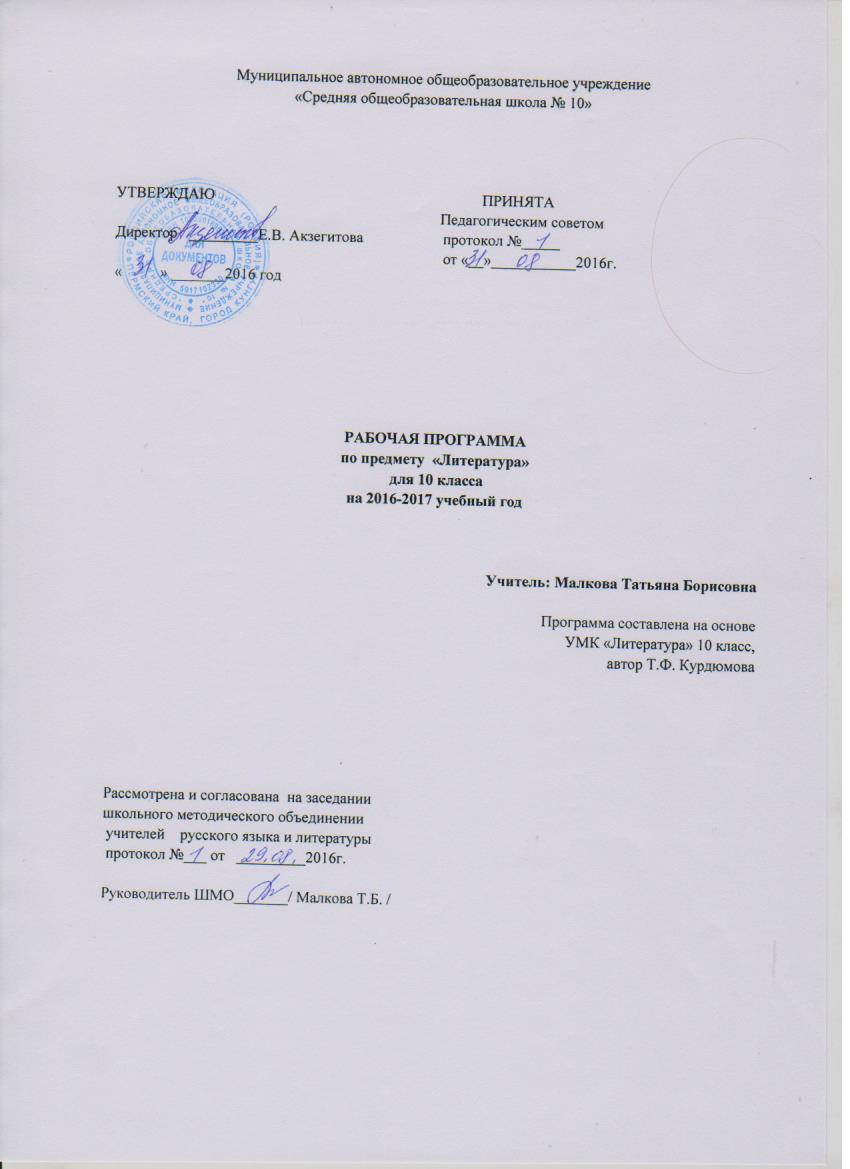 ПОЯСНИТЕЛЬНАЯ ЗАПИСКАРабочая учебная программа по литературе среднего полного (общего) образования для 10 класса составлена на основе примерной программы основного общего образования по литературе для общеобразовательных учреждений с русским языком обучения, авторской программы под редакцией Т.Ф. Курдюмовой (Т.Ф. Курдюмова, Н.А. Демидова и др.); федерального стандарта основного общего образования по литературе, с учетом сведений, содержащихся в  Кодификаторе элементов содержания экзаменационной  работы для  проведения ЕГЭ выпускников XI классов общеобразовательных учреждений   (в новой форме)   по литературе. Рабочая учебная программа по литературе обеспечена учебно-методическим комплектом Т.Ф. Курдюмовой, 2012 г..Рабочая учебная программа конкретизирует содержание предметных тем образовательного стандарта на базовом уровне; дает распределение учебных часов по разделам курса и определяет последовательность изучения разделов литературы с учетом межпредметных и внутрипредметных связей, логики учебного процесса, возрастных особенностей учащихся, определяет минимальный набор сочинений. Курс рассчитан на 136 часов в год, 4 учебных часа в неделю.Курс строится с опорой на текстуальное изучение художественных произведений, решает задачи формирования читательских умений, развития культуры устной и письменной речи.	Цели:	- воспитание гражданина и патриота; формирование представления о литературе как духовной, нравственной и культурной ценности народа; 	- формирование читателя, способного к полноценному восприятию литературных произведений в контексте духовной культуры;	- освоение художественного мира писателя в историко-культурном и историко-функциональном аспектах.	Задачи:	- формировать представление о литературе как культурном феномене, занимающем специфическое место в жизни нации и человека; как особой форме освоения культурной традиции;	- формировать систему гуманистических понятий, составляющих этико- эстетический компонент искусства;	- формировать эстетический вкус как ориентир самостоятельной читательской деятельности;	- формировать эмоциональную культуру личности и социально значимое ценностное отношение к миру и искусству;	- формировать и развивать умение грамотного и свободного владения устной и письменной речью;	- формировать основные эстетические и теоретико-литературные понятия как условия полноценного восприятия, анализа и оценки художественных произведений.Межпредметные связи, преемственность: программа среднего (полного) общего образования сохраняет преемственность с программой для основной школы, опирается на традицию изучения художественного произведения. Взаимосвязь литературы и русского языка обусловлена традициями школьного образования и глубинной связью коммуникативной и эстетической функции слова. Литература тесно связана с другими учебными предметами:  история, обществознание, МХК.Используемые технологии, методы и формы работы: ИКТ (средства и технологии мультимедиа обеспечивают возможность интенсификации обучения и повышение мотивации к учению за счет применения современных способов обработки аудиовизуальной информации);технология личностно-ориентированного обучения (способствует повышению самооценки обучающихся, активизирует познавательную деятельность и создаёт комфортный психологический климат на уроке); технология проблемного обучения (позволяет формировать познавательный интерес к предмету, повышает уровень самостоятельности обучающихся, способствует развитию творческих способностей);Основные методы в работе: наглядные, практические, эвристические. Формы работы: тесты, творческие работы, фронтальные беседы, лекции, создание презентаций.Особенности организации учебного процесса: классно-урочная организация учебного процесса. ТРЕБОВАНИЯ К УРОВНЮ ПОДГОТОВКИ ОБУЧАЮЩИХСЯВ результате изучения данного курса обучающиеся должны уметь:	- владеть техникой грамотного и осмысленного чтения, выразительного чтения;	- воспринимать художественное произведение как сюжетно-композиционное единство в его причинно-следственных связях с эпохой создания;	- видеть в произведении  автора и авторское отношение к героям и событиям, вступать в диалог с автором;	- выделять этическую, социально-историческую и нравственно-философскую проблематику произведения;	- определять жанрово-родовую природу произведения как воплощение историко-культурного развития искусства слова;	- самостоятельно анализировать литературно-художественные произведения и их фрагменты соответственно уровню подготовки;	- интерпретировать произведения в контексте художественной культуры и традиции;	- грамотно строить монологические высказывания различных форм и жанров, владеть культурой диалогической речи;	- выполнять письменные работы различных жанров, в том числе и собственно творческого характера.Комплект  учебно – методического обеспеченияМатериально-техническое и информационно-техническое обеспечениеноутбук, проектор, колонки, экран, выход в Интернет;образовательные ресурсы сети Интернет, кино- и телефильмы, иллюстративные материалы – электронная база данных (мультимедийные тематические презентации,  разработанные учителем и обучающимися, видеоролики).Список литературы для учителя:Г.Г.Граник, С.М.Бондаренко. Литература. Учимся понимать художественный текст, Задачник практикум для 8 -11 классов. М.: АСТ, 2001.В.Т.Дорожкина. Основы стихосложения школьникам на уроках и во внеклассной работе. Практические рекомендации для учителей литературы и руководителей детских литературно-торческих объединений. М.: Аркти, 2006.И.В.Золотарёва, Т.И.Михайлова. Поурочные разработки по литературе. 10 класс (к учебникам Т.Ф. Курдюмовой). М.: Вако, 2005.Е.В.Любичева, Н.Г.Ольховик. От текста к смыслу и от смысла к тексту (Текстовая деятельность учащихся). Учебное пособие. СПб.: Сага, 2005.А.М.Марченко. Анализ стихотворения на уроке (из серии «Библиотека учителя»). М.: Просвещение, 2007.Н.Н.Оглоблина. Тесты по литературе. 5 -11 классы. М.: АСТ, 2001.  Список литературы для обучающихся:Г.Г.Граник, С.М.Бондаренко. Литература. Учимся понимать художественный текст. Задачник-практикум для 8 -11 классов. М.: АСТ, 2001.Библиотека школьника. Русская поэзия XIX-XX веков. М.: АСТ, Астрель, 2003.Библиотека школьника. Русская проза  XIX-XX веков. М.: АСТ, Астрель, 2003.М.Мещерякова. Литература в таблицах и схемах. Теория. История. Словарь. М.: Айрис Пресс, 2005.Тексты художественных произведений.Тематическое планирование по литературе в 10 классе, 136 часов, Р/Р  20 часов.ПрограммаУчебники и учебные пособия для учащихсяДидактическое обеспечениеМетодическое обеспечениеКонтрольно – измерительные материалыПрограммно-методические материалы. Литература. 8-11 классы. /Сост. Т.Ф.Курдюмова, С.А.Леонов, Е.Н.Колокольцев,О.Б.Марьина. Научный редактор Т.Ф.Курдюмова. -  5-е издание,   стереотипное. – М.: Дрофа, 2002metlit.nm.ru/umk/kurdumova.htmlЛитература 10 класс   под редакцией Т.Ф.Курдюмовой М.:Дрофа, 2012.Тексты художественных произведений.И.В.Золотарёва, Т.И.Михайлова. Поурочные разработки по литературе. 10 класс (к учебникам  по программе Т.Ф. Курдюмовой). М.: Вако, 2005Т.Г.Кучина, А.В.Леденёв. Контрольные и проверочные работы по литературе, 10 класс. М.: Дрофа, 2002А.Б.Малюшкин.Тестовые задания по русской литературе.10-11 классы («Готовимся к ЕГЭ», в 3-х частях). М.: Сфера, 2005Н.Н.ОглоблинаТесты по литературе. 5-11 классы. М.:АСТ, 2004Тема урокаТема урокаТема урокаФормаФормаТеория литературыТеория литературыТеория литературыСроки, примечанияСроки, примечанияСроки, примечанияВведение. Судьбы русской литературы золотого века и новая эпоха европейской истории.  3 часа.Введение. Судьбы русской литературы золотого века и новая эпоха европейской истории.  3 часа.Введение. Судьбы русской литературы золотого века и новая эпоха европейской истории.  3 часа.Введение. Судьбы русской литературы золотого века и новая эпоха европейской истории.  3 часа.Введение. Судьбы русской литературы золотого века и новая эпоха европейской истории.  3 часа.Введение. Судьбы русской литературы золотого века и новая эпоха европейской истории.  3 часа.Введение. Судьбы русской литературы золотого века и новая эпоха европейской истории.  3 часа.Введение. Судьбы русской литературы золотого века и новая эпоха европейской истории.  3 часа.Введение. Судьбы русской литературы золотого века и новая эпоха европейской истории.  3 часа.Введение. Судьбы русской литературы золотого века и новая эпоха европейской истории.  3 часа.Введение. Судьбы русской литературы золотого века и новая эпоха европейской истории.  3 часа.Введение. Судьбы русской литературы золотого века и новая эпоха европейской истории.  3 часа.1.1.Мир идей. Историческая эпоха в России и мире, предопределившая развитие русской литературы. Мир идей. Историческая эпоха в России и мире, предопределившая развитие русской литературы. Мир идей. Историческая эпоха в России и мире, предопределившая развитие русской литературы. Лекция.Лекция.1 неделя1 неделя1 неделя1 неделя2.32.3Искусство и литература России 19 века. Творчество писателей 18-начала 19 века. Обзорное знакомство. Русская литература в мировом литературном процессе, ее национальная самобытность и художественное совершенство. Взаимодействие русской и  западноевропейской литератур в первой трети 19 века. Относительная самостоятельность литературного развития по отношению к развитию общеисторическому.Искусство и литература России 19 века. Творчество писателей 18-начала 19 века. Обзорное знакомство. Русская литература в мировом литературном процессе, ее национальная самобытность и художественное совершенство. Взаимодействие русской и  западноевропейской литератур в первой трети 19 века. Относительная самостоятельность литературного развития по отношению к развитию общеисторическому.Искусство и литература России 19 века. Творчество писателей 18-начала 19 века. Обзорное знакомство. Русская литература в мировом литературном процессе, ее национальная самобытность и художественное совершенство. Взаимодействие русской и  западноевропейской литератур в первой трети 19 века. Относительная самостоятельность литературного развития по отношению к развитию общеисторическому.Лекция.Компьютерная презентация.Лекция.Компьютерная презентация.Традиции 18 века в творчестве просветителей-классицистов. Значение Державина и Карамзина для становления новой русской литературы. Русские Эстетические трактаты и нормативные поэтики (А.Ф.Мерзляков) их типологическая общность с общеевропейскими и значение для русской литературы.1 неделя.1 неделя.1 неделя.1 неделя.                      Сентиментализм,  и предромантизм в России 19 века. 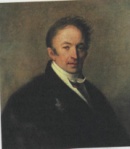 5 часов                      Сентиментализм,  и предромантизм в России 19 века. 5 часов                      Сентиментализм,  и предромантизм в России 19 века. 5 часов                      Сентиментализм,  и предромантизм в России 19 века. 5 часов                      Сентиментализм,  и предромантизм в России 19 века. 5 часов                      Сентиментализм,  и предромантизм в России 19 века. 5 часов                      Сентиментализм,  и предромантизм в России 19 века. 5 часов                      Сентиментализм,  и предромантизм в России 19 века. 5 часов                      Сентиментализм,  и предромантизм в России 19 века. 5 часов                      Сентиментализм,  и предромантизм в России 19 века. 5 часов                      Сентиментализм,  и предромантизм в России 19 века. 5 часов                      Сентиментализм,  и предромантизм в России 19 века. 5 часов4.4.Общая характеристика русского сентиментализма и предромантизма, их национальное своеобразие. Общая характеристика русского сентиментализма и предромантизма, их национальное своеобразие. Общая характеристика русского сентиментализма и предромантизма, их национальное своеобразие. Компьютерная презентация  «Сентиментализм, или что такое чувствительность?» Аналитическая работа с текстом произведения.Компьютерная презентация  «Сентиментализм, или что такое чувствительность?» Аналитическая работа с текстом произведения.Герой, литературный процесс, сентиментализм.1 неделя1 неделя1 неделя1 неделя55Н.М.Карамзин как основоположник русского сентиментализма и предромантизма. Художественное своеобразие лирики.Н.М.Карамзин как основоположник русского сентиментализма и предромантизма. Художественное своеобразие лирики.Н.М.Карамзин как основоположник русского сентиментализма и предромантизма. Художественное своеобразие лирики.1 неделя1 неделя1 неделя1 неделя6-76-7 «Бедная Лиза». «Бедная Лиза». «Бедная Лиза».2 неделя2 неделя2 неделя2 неделя88К.Н.Батюшков. Художественный мир поэта.Элегия «Мой гений».К.Н.Батюшков. Художественный мир поэта.Элегия «Мой гений».К.Н.Батюшков. Художественный мир поэта.Элегия «Мой гений».Чтение и анализ произведения.Чтение и анализ произведения.Представитель философского течения русского сентиментализма. Предромантические черты творчества поэта. К Батюшков и «Арзамас».2 неделя2 неделя2 неделя2 неделяРусский романтизм, 4 часа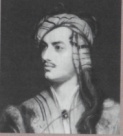 Русский романтизм, 4 часаРусский романтизм, 4 часаРусский романтизм, 4 часаРусский романтизм, 4 часаРусский романтизм, 4 часаРусский романтизм, 4 часаРусский романтизм, 4 часаРусский романтизм, 4 часаРусский романтизм, 4 часаРусский романтизм, 4 часаРусский романтизм, 4 часа9.9.Становление и развитие русского романтизма. Национальные черты, идейное и художественное своеобразие, связь с русским фольклором и традициями русской литературы предшествующего периода. Патриотическое звучание творчества русских романтиков.Становление и развитие русского романтизма. Национальные черты, идейное и художественное своеобразие, связь с русским фольклором и традициями русской литературы предшествующего периода. Патриотическое звучание творчества русских романтиков.Становление и развитие русского романтизма. Национальные черты, идейное и художественное своеобразие, связь с русским фольклором и традициями русской литературы предшествующего периода. Патриотическое звучание творчества русских романтиков.Элементы лекции, беседа, творческая работа.Компьютерная презентация«Ранний европейский романтизм и русская поэзия начала 
XIX века»Элементы лекции, беседа, творческая работа.Компьютерная презентация«Ранний европейский романтизм и русская поэзия начала 
XIX века»Романтизм.Романтизм.2 неделя2 неделя2 неделя10.10.В.А.Жуковский. Художественный мир поэта.Пушкин о поэте («Надпись к портрету Жуковского»).«Сельское кладбище».В.А.Жуковский. Художественный мир поэта.Пушкин о поэте («Надпись к портрету Жуковского»).«Сельское кладбище».В.А.Жуковский. Художественный мир поэта.Пушкин о поэте («Надпись к портрету Жуковского»).«Сельское кладбище».Элементы лекции, беседа, творческая работа.Компьютерная презентация«Ранний европейский романтизм и русская поэзия начала 
XIX века»Элементы лекции, беседа, творческая работа.Компьютерная презентация«Ранний европейский романтизм и русская поэзия начала 
XIX века»Гуманистический смысл, глубокие нравственно-философские искания, высокое поэтическое мастерство поэтов «золотого века» русской культуры. Жанровое своеобразие русской поэзии. Романтический характер творчества поэта. Гуманистический Элегия пафос творчества.Гуманистический смысл, глубокие нравственно-философские искания, высокое поэтическое мастерство поэтов «золотого века» русской культуры. Жанровое своеобразие русской поэзии. Романтический характер творчества поэта. Гуманистический Элегия пафос творчества.3 неделя3 неделя3 неделя1111Баллады В.А.Жуковского.Баллады В.А.Жуковского.Баллады В.А.Жуковского.3неделя3неделя3неделя12.12.Романтический герой в комедии А.С.Грибоедова «Горе от ума»Романтический герой в комедии А.С.Грибоедова «Горе от ума»Романтический герой в комедии А.С.Грибоедова «Горе от ума»3 неделя3 неделя3 неделяХудожественный мир А.С.Пушкина. 9 часов + 1р\р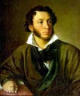 Художественный мир А.С.Пушкина. 9 часов + 1р\рХудожественный мир А.С.Пушкина. 9 часов + 1р\рХудожественный мир А.С.Пушкина. 9 часов + 1р\рХудожественный мир А.С.Пушкина. 9 часов + 1р\рХудожественный мир А.С.Пушкина. 9 часов + 1р\рХудожественный мир А.С.Пушкина. 9 часов + 1р\рХудожественный мир А.С.Пушкина. 9 часов + 1р\рХудожественный мир А.С.Пушкина. 9 часов + 1р\рХудожественный мир А.С.Пушкина. 9 часов + 1р\рХудожественный мир А.С.Пушкина. 9 часов + 1р\рХудожественный мир А.С.Пушкина. 9 часов + 1р\р13141314Творчество Пушкина как выражение высочайшей гармонии. Национальное и общечеловеческое значение творчества А.С.Пушкина. основные этапы творческого пути. Литературная полемика.Многообразие тем и мотивов лирики.Творчество Пушкина как выражение высочайшей гармонии. Национальное и общечеловеческое значение творчества А.С.Пушкина. основные этапы творческого пути. Литературная полемика.Многообразие тем и мотивов лирики.Творчество Пушкина как выражение высочайшей гармонии. Национальное и общечеловеческое значение творчества А.С.Пушкина. основные этапы творческого пути. Литературная полемика.Многообразие тем и мотивов лирики.Компьютерная преэентация«Сказки Пушкина »Компьютерная преэентация«Сказки Пушкина »Воплощение общечеловеческих ценностей: свободы, красоты, любви, патриотизма, дружбы, слитности с миром. Эстетическое значение лирики Пушкина. Прозрачная ясность изложения в соединении с глубиной проблематики, особенности пушкинского стиха, своеобразие эпитетов, немногочисленность тропов, эстетически значимые картины в изображении Пушкина. Лирический герой.Свободолюбивая лирика ПушкинВоплощение общечеловеческих ценностей: свободы, красоты, любви, патриотизма, дружбы, слитности с миром. Эстетическое значение лирики Пушкина. Прозрачная ясность изложения в соединении с глубиной проблематики, особенности пушкинского стиха, своеобразие эпитетов, немногочисленность тропов, эстетически значимые картины в изображении Пушкина. Лирический герой.Свободолюбивая лирика ПушкинВоплощение общечеловеческих ценностей: свободы, красоты, любви, патриотизма, дружбы, слитности с миром. Эстетическое значение лирики Пушкина. Прозрачная ясность изложения в соединении с глубиной проблематики, особенности пушкинского стиха, своеобразие эпитетов, немногочисленность тропов, эстетически значимые картины в изображении Пушкина. Лирический герой.Свободолюбивая лирика Пушкин3-4 неделя3-4 неделя3-4 неделя1515Тема поэта и поэзии в творчестве Пушкина. Тема поэта и поэзии в творчестве Пушкина. Тема поэта и поэзии в творчестве Пушкина. Компьютерная презентация«Пушкинское Болдино».Компьютерная презентация«Пушкинское Болдино».Особое, высшее предназначение поэзии. («Пророк», «Памятник», «Пока не требует поэта…», свобода поэтического творчества, место поэта в общественном движении эпохи («Арион»). Взаимодействие поэта и власти , поэта и «черни».Особое, высшее предназначение поэзии. («Пророк», «Памятник», «Пока не требует поэта…», свобода поэтического творчества, место поэта в общественном движении эпохи («Арион»). Взаимодействие поэта и власти , поэта и «черни».Особое, высшее предназначение поэзии. («Пророк», «Памятник», «Пока не требует поэта…», свобода поэтического творчества, место поэта в общественном движении эпохи («Арион»). Взаимодействие поэта и власти , поэта и «черни».4 неделя4 неделя4 неделя16.16.Любовная и дружеская лирика А.С.Пушкина. Гармония в человеческих отношениях, светлые и добрые чувства в интимной лирике Поэта. «И.И.Пущину», «Зимний вечер», «Я вас любил…», «Я помню чудное мгновенье»Любовная и дружеская лирика А.С.Пушкина. Гармония в человеческих отношениях, светлые и добрые чувства в интимной лирике Поэта. «И.И.Пущину», «Зимний вечер», «Я вас любил…», «Я помню чудное мгновенье»Любовная и дружеская лирика А.С.Пушкина. Гармония в человеческих отношениях, светлые и добрые чувства в интимной лирике Поэта. «И.И.Пущину», «Зимний вечер», «Я вас любил…», «Я помню чудное мгновенье»Компьютерная презентация«Поэт и любовь».Компьютерная презентация«Поэт и любовь».Полнота человеческих чувств в поэзии Пушкина.Полнота человеческих чувств в поэзии Пушкина.Полнота человеческих чувств в поэзии Пушкина.4 неделя4 неделя4 неделя17.17.Р/Р Анализ лирического произведения.Р/Р Анализ лирического произведения.Р/Р Анализ лирического произведения.Практикум.Практикум.Стилистические фигуры.Стилистические фигуры.Стилистические фигуры.4 неделя4 неделя4 неделя1818Роман «Евгений Онегин». Художественные особенности произведения. Роман «Евгений Онегин». Художественные особенности произведения. Роман «Евгений Онегин». Художественные особенности произведения. Беседа.Беседа.Композиция, «онегинская строфа»Композиция, «онегинская строфа»Композиция, «онегинская строфа»5 неделя5 неделя5 неделя1919Автор и его герой в романе.Духовные искания Евгения ОнегинаАвтор и его герой в романе.Духовные искания Евгения ОнегинаАвтор и его герой в романе.Духовные искания Евгения Онегина5 неделя5 неделя5 неделя2020Татьяна – любимая героиня Пушкина. Татьяна – любимая героиня Пушкина. Татьяна – любимая героиня Пушкина. Смысл «открытого» финала романа. Татьяна как воплощение народных, национальных понятий о добре и зле, счастье и совести. Нравственная цельность характера Татьяны.Смысл «открытого» финала романа. Татьяна как воплощение народных, национальных понятий о добре и зле, счастье и совести. Нравственная цельность характера Татьяны.Смысл «открытого» финала романа. Татьяна как воплощение народных, национальных понятий о добре и зле, счастье и совести. Нравственная цельность характера Татьяны.5 неделя5 неделя5 неделя21 Р\Р21 Р\РСочинение-миниатюра.Сочинение-миниатюра.Сочинение-миниатюра.5 неделя5 неделя5 неделя  Художественный мир М.Ю. Лермонтова, 4 часа+2р\р.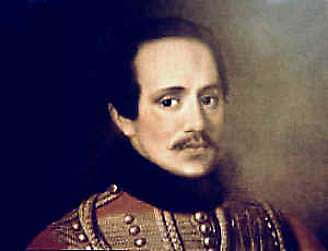   Художественный мир М.Ю. Лермонтова, 4 часа+2р\р.  Художественный мир М.Ю. Лермонтова, 4 часа+2р\р.  Художественный мир М.Ю. Лермонтова, 4 часа+2р\р.  Художественный мир М.Ю. Лермонтова, 4 часа+2р\р.  Художественный мир М.Ю. Лермонтова, 4 часа+2р\р.  Художественный мир М.Ю. Лермонтова, 4 часа+2р\р.  Художественный мир М.Ю. Лермонтова, 4 часа+2р\р.  Художественный мир М.Ю. Лермонтова, 4 часа+2р\р.  Художественный мир М.Ю. Лермонтова, 4 часа+2р\р.  Художественный мир М.Ю. Лермонтова, 4 часа+2р\р.  Художественный мир М.Ю. Лермонтова, 4 часа+2р\р.22.22.Общая характеристика творчества М.Ю.Лермонтова. Основные этапы творческого пути. Литературная оценка творчества поэта.Общая характеристика творчества М.Ю.Лермонтова. Основные этапы творческого пути. Литературная оценка творчества поэта.Общая характеристика творчества М.Ю.Лермонтова. Основные этапы творческого пути. Литературная оценка творчества поэта.Беседа с элементами практической работы.Компьютерная презентация.Беседа с элементами практической работы.Компьютерная презентация.Стихотворный жанр.Пафос вольности.Стихотворный жанр.Пафос вольности.Стихотворный жанр.Пафос вольности.6 неделя6 неделя6 неделя23.23.Лирика Лермонтова.Философская проблематика лирики.Лирика Лермонтова.Философская проблематика лирики.Лирика Лермонтова.Философская проблематика лирики.Трагический и романтический пафос лирики, стремление к героическому.Трагический и романтический пафос лирики, стремление к героическому.Трагический и романтический пафос лирики, стремление к героическому.6 неделя6 неделя6 неделя24.24.Р\р Анализ стихотворения. «Пророк» Лермонтова и Пушкина.Р\р Анализ стихотворения. «Пророк» Лермонтова и Пушкина.Р\р Анализ стихотворения. «Пророк» Лермонтова и Пушкина.6 неделя6 неделя6 неделя25-2625-26«Герой нашего времени»- первый психологический роман в русской литературе.Смысл названия произведения. Актуальность проблематики  произведения«Герой нашего времени»- первый психологический роман в русской литературе.Смысл названия произведения. Актуальность проблематики  произведения«Герой нашего времени»- первый психологический роман в русской литературе.Смысл названия произведения. Актуальность проблематики  произведенияЛекция с элементами беседы.Лекция с элементами беседы.Особенности композиции романа: смещениехронологической последовательности, объединение в романе пяти новелл с самостоятельными сюжетами, смена повествователей. Общий принцип композиции: от загадки к разгадке. Постепенное раскрытие образа Печорина.Особенности композиции романа: смещениехронологической последовательности, объединение в романе пяти новелл с самостоятельными сюжетами, смена повествователей. Общий принцип композиции: от загадки к разгадке. Постепенное раскрытие образа Печорина.Особенности композиции романа: смещениехронологической последовательности, объединение в романе пяти новелл с самостоятельными сюжетами, смена повествователей. Общий принцип композиции: от загадки к разгадке. Постепенное раскрытие образа Печорина.6-7 неделя6-7 неделя6-7 неделя2727«Княжна Мери»«Княжна Мери»«Княжна Мери»7 неделя7 неделя7 неделя2828«Фаталист»«Фаталист»«Фаталист»7 неделя7 неделя7 неделя29.29.Р/Р Творческая работа.Р/Р Творческая работа.Р/Р Творческая работа.7 неделя7 неделя7 неделя  Н.В.Гоголь, 3 часа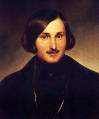   Н.В.Гоголь, 3 часа  Н.В.Гоголь, 3 часа  Н.В.Гоголь, 3 часа  Н.В.Гоголь, 3 часа  Н.В.Гоголь, 3 часа  Н.В.Гоголь, 3 часа  Н.В.Гоголь, 3 часа  Н.В.Гоголь, 3 часа  Н.В.Гоголь, 3 часа  Н.В.Гоголь, 3 часа  Н.В.Гоголь, 3 часа30.30.Очерк жизни и творчества.Место творчества Н.В.Гоголя в русской литературе 19 века. Гоголь и Пушкин.Очерк жизни и творчества.Место творчества Н.В.Гоголя в русской литературе 19 века. Гоголь и Пушкин.Очерк жизни и творчества.Место творчества Н.В.Гоголя в русской литературе 19 века. Гоголь и Пушкин.Лекция.Компьютерная презентацияЛекция.Компьютерная презентация8 неделя8 неделя8 неделя31.31.Поэма «Мертвые души». Особенности жанра. Произведение критического реализма.Поэма «Мертвые души». Особенности жанра. Произведение критического реализма.Поэма «Мертвые души». Особенности жанра. Произведение критического реализма.Семинар.Семинар.Поэма как малый род эпопеи, т.е. повествования о нации, народе, родине, а не об отдельных героях. Образ Родины главный в произведении.Поэма как малый род эпопеи, т.е. повествования о нации, народе, родине, а не об отдельных героях. Образ Родины главный в произведении.Поэма как малый род эпопеи, т.е. повествования о нации, народе, родине, а не об отдельных героях. Образ Родины главный в произведении.8 неделя8 неделя8 неделя32.32.Тайна поэмы «Мертвые души».    Интерес писателя к национальным традициям поволжских народов. «Живая география России». Тайна поэмы «Мертвые души».    Интерес писателя к национальным традициям поволжских народов. «Живая география России». Тайна поэмы «Мертвые души».    Интерес писателя к национальным традициям поволжских народов. «Живая география России». Компьютерная презентацияКомпьютерная презентацияСвоеобразие композиции поэмы. Наличие большого количества внесюжетных элементов, подчиненная роль сюжета..Микросюжеты и их роль в поэме. Роль описаний в произведении.Своеобразие композиции поэмы. Наличие большого количества внесюжетных элементов, подчиненная роль сюжета..Микросюжеты и их роль в поэме. Роль описаний в произведении.Своеобразие композиции поэмы. Наличие большого количества внесюжетных элементов, подчиненная роль сюжета..Микросюжеты и их роль в поэме. Роль описаний в произведении.8 неделя8 неделя8 неделя33-3433-34Система персонажей в поэме.Чичиков и помещики.Система персонажей в поэме.Чичиков и помещики.Система персонажей в поэме.Чичиков и помещики.8 неделя9 неделя8 неделя9 неделя8 неделя9 неделяРусская литература второй половины 19 века. Русская литература второй половины 19 века. Русская литература второй половины 19 века. Русская литература второй половины 19 века. Русская литература второй половины 19 века. Русская литература второй половины 19 века. Русская литература второй половины 19 века. Русская литература второй половины 19 века. Русская литература второй половины 19 века. Русская литература второй половины 19 века. Русская литература второй половины 19 века. Русская литература второй половины 19 века. 35.35.Грозовые шестидесятые. Русская литературно-критическая и философская мысль второй половины 19 века
Расцвет реализма в литературе, живописи, музыке, театральном искусстве.  Роль журналов в общественной жизни России 19 века. Журналы "Современник" и "Отечественные записки"
 Литературная критика 60-х годов
Урок - конференция. Доклады и выступления учащихся по следующим темам:
1. Александр Иванович Герцен и журнал "Колокол".
2. Николай Александрович Добролюбов - человек, гражданин, соратник Некрасова и Чернышевского.
3. "Властитель дум" молодого поколения. (Д.И. Писарев.)Грозовые шестидесятые. Русская литературно-критическая и философская мысль второй половины 19 века
Расцвет реализма в литературе, живописи, музыке, театральном искусстве.  Роль журналов в общественной жизни России 19 века. Журналы "Современник" и "Отечественные записки"
 Литературная критика 60-х годов
Урок - конференция. Доклады и выступления учащихся по следующим темам:
1. Александр Иванович Герцен и журнал "Колокол".
2. Николай Александрович Добролюбов - человек, гражданин, соратник Некрасова и Чернышевского.
3. "Властитель дум" молодого поколения. (Д.И. Писарев.)Грозовые шестидесятые. Русская литературно-критическая и философская мысль второй половины 19 века
Расцвет реализма в литературе, живописи, музыке, театральном искусстве.  Роль журналов в общественной жизни России 19 века. Журналы "Современник" и "Отечественные записки"
 Литературная критика 60-х годов
Урок - конференция. Доклады и выступления учащихся по следующим темам:
1. Александр Иванович Герцен и журнал "Колокол".
2. Николай Александрович Добролюбов - человек, гражданин, соратник Некрасова и Чернышевского.
3. "Властитель дум" молодого поколения. (Д.И. Писарев.)Лекция.Урок - лекция с элементами беседы.
Лекция учителя о своеобразии русской литературной критики, об основных этапах общественной борьбы 60-х годов 19 века и её отражении в литературе. Составление учащимися плана-конспекта лекции.Лекция.Урок - лекция с элементами беседы.
Лекция учителя о своеобразии русской литературной критики, об основных этапах общественной борьбы 60-х годов 19 века и её отражении в литературе. Составление учащимися плана-конспекта лекции.Литературная критика.Работа с трудными словами: либерал, реформизм, пародия, памфлет, репрессии.
Беседа с учащимися о сущности понятий "реализм", "критический реализм". Работа с иллюстрациями художников-передвижников.Литературная критика.Работа с трудными словами: либерал, реформизм, пародия, памфлет, репрессии.
Беседа с учащимися о сущности понятий "реализм", "критический реализм". Работа с иллюстрациями художников-передвижников.Литературная критика.Работа с трудными словами: либерал, реформизм, пародия, памфлет, репрессии.
Беседа с учащимися о сущности понятий "реализм", "критический реализм". Работа с иллюстрациями художников-передвижников. 9 неделя 9 неделя 9 неделя3636Творчество А.А.Фета.Темы и идеи лирики. Творчество А.А.Фета.Темы и идеи лирики. Творчество А.А.Фета.Темы и идеи лирики. 9 неделя9 неделя9 неделя3737Р\Р Анализ стихотворения А.А.Фета.Р\Р Анализ стихотворения А.А.Фета.Р\Р Анализ стихотворения А.А.Фета.9 неделя9 неделя9 неделя3838Стихотворения Ф.И.Тютчева.Основные темы и идеи лирики. Лирика природы.Стихотворения Ф.И.Тютчева.Основные темы и идеи лирики. Лирика природы.Стихотворения Ф.И.Тютчева.Основные темы и идеи лирики. Лирика природы.10 неделя10 неделя10 неделя3939Любовная лирика Ф.И Тютчева.Любовная лирика Ф.И Тютчева.Любовная лирика Ф.И Тютчева.10 неделя10 неделя10 неделя                                                                                       И.А.Гончаров, 9 часов                                                                                       И.А.Гончаров, 9 часов                                                                                       И.А.Гончаров, 9 часов                                                                                       И.А.Гончаров, 9 часов                                                                                       И.А.Гончаров, 9 часов                                                                                       И.А.Гончаров, 9 часов                                                                                       И.А.Гончаров, 9 часов                                                                                       И.А.Гончаров, 9 часов                                                                                       И.А.Гончаров, 9 часов                                                                                       И.А.Гончаров, 9 часов                                                                                       И.А.Гончаров, 9 часов                                                                                       И.А.Гончаров, 9 часов4040Очерк жизни и творчества И. А. Гончарова. Три –романа – «Обыкновенная история», «Обломов», «Обрыв»Общая характеристика произведений. Критические статьи писателя.. Цикл очерков «Фрегат «Паллада».Очерк жизни и творчества И. А. Гончарова. Три –романа – «Обыкновенная история», «Обломов», «Обрыв»Общая характеристика произведений. Критические статьи писателя.. Цикл очерков «Фрегат «Паллада».Очерк жизни и творчества И. А. Гончарова. Три –романа – «Обыкновенная история», «Обломов», «Обрыв»Общая характеристика произведений. Критические статьи писателя.. Цикл очерков «Фрегат «Паллада».Лекция учителя, индивидуальные сообщения учащихся о романах Гончарова.Компьютерная презентацияЛекция учителя, индивидуальные сообщения учащихся о романах Гончарова.Компьютерная презентацияНРК Село Хухорево в жизни писателя. Переписка с сестрой. Зарождение плана романа «Обрыв». Статья «Нарушение воли». Следы Гончарова в ХухоревеНРК Село Хухорево в жизни писателя. Переписка с сестрой. Зарождение плана романа «Обрыв». Статья «Нарушение воли». Следы Гончарова в ХухоревеНРК Село Хухорево в жизни писателя. Переписка с сестрой. Зарождение плана романа «Обрыв». Статья «Нарушение воли». Следы Гончарова в Хухореве10 неделя10 неделя10 неделя4141Продолжение темы.Продолжение темы.Продолжение темы.10 неделя10 неделя10 неделя4242История создания романа «Обломов». Знакомство с героями. (Кто же главный герои романа? Расскажите о его внешности, жизненном укладе. Почему автору понадобилась такая тщательная зарисовка не только портрета Обломова, но даже и его халата? Отношение.Обломова к своим гостям. В чём похожи Обломов и Захар? Можно ли их представить друг без друга? Встреча со Штольцем. В чём различие воспитания Обломова и Штольца? Почему любовь к Ольге Ильинской не смогла перевоспитать главного героя?)История создания романа «Обломов». Знакомство с героями. (Кто же главный герои романа? Расскажите о его внешности, жизненном укладе. Почему автору понадобилась такая тщательная зарисовка не только портрета Обломова, но даже и его халата? Отношение.Обломова к своим гостям. В чём похожи Обломов и Захар? Можно ли их представить друг без друга? Встреча со Штольцем. В чём различие воспитания Обломова и Штольца? Почему любовь к Ольге Ильинской не смогла перевоспитать главного героя?)История создания романа «Обломов». Знакомство с героями. (Кто же главный герои романа? Расскажите о его внешности, жизненном укладе. Почему автору понадобилась такая тщательная зарисовка не только портрета Обломова, но даже и его халата? Отношение.Обломова к своим гостям. В чём похожи Обломов и Захар? Можно ли их представить друг без друга? Встреча со Штольцем. В чём различие воспитания Обломова и Штольца? Почему любовь к Ольге Ильинской не смогла перевоспитать главного героя?)Чтение и анализ первых глав романа.Чтение и анализ первых глав романа.Художественный пересказ эпизодов, чтение диалогов в лицах, беседа по содержанию.Художественный пересказ эпизодов, чтение диалогов в лицах, беседа по содержанию.Художественный пересказ эпизодов, чтение диалогов в лицах, беседа по содержанию.11 неделя11 неделя11 неделя4343Продолжение темы.Продолжение темы.Продолжение темы.11 неделя11 неделя11 неделя4444Обломов – его сущность, характер и судьба. Статья Н. А. Добролюбова «Что такое обломовщина?»Обломов – его сущность, характер и судьба. Статья Н. А. Добролюбова «Что такое обломовщина?»Обломов – его сущность, характер и судьба. Статья Н. А. Добролюбова «Что такое обломовщина?»Анализ главы романа. Составление сложного плана к образу Обломова. Беседа, цитирование, комментарий.Анализ главы романа. Составление сложного плана к образу Обломова. Беседа, цитирование, комментарий.(Что породило Обломова? Только ли крепостное право? Рассказать, как нежный и честный Илья Ильич становится Обломовым. Что общего у Обломова с «лишними людьми» (Онегиным, Печориным). Ваша оценка любви Ольги Ильинской и Обломова? Почему обломовская лень не производит впечатления пошлости? Изжила ли себя обломовщина в наши дни?)(Что породило Обломова? Только ли крепостное право? Рассказать, как нежный и честный Илья Ильич становится Обломовым. Что общего у Обломова с «лишними людьми» (Онегиным, Печориным). Ваша оценка любви Ольги Ильинской и Обломова? Почему обломовская лень не производит впечатления пошлости? Изжила ли себя обломовщина в наши дни?)(Что породило Обломова? Только ли крепостное право? Рассказать, как нежный и честный Илья Ильич становится Обломовым. Что общего у Обломова с «лишними людьми» (Онегиным, Печориным). Ваша оценка любви Ольги Ильинской и Обломова? Почему обломовская лень не производит впечатления пошлости? Изжила ли себя обломовщина в наши дни?)11 неделя11 неделя11 неделя45.45.Р/Р Обломов и ШтольцР/Р Обломов и ШтольцР/Р Обломов и ШтольцСоставление плана сравнительной характеристикиСоставление плана сравнительной характеристикиСравнительная характеристика героев. Обломова и Штольца, беседа по составленному плану с использованием цитат из романа, критических статей Добролюбова и Писарева.(Повторение. Страшна ли обломовщина в наши дни? Можно ли считать положительным героем Андрея Штольца? Что можно взять для себя у Штольца?)Обобщение и выводы.Сравнительная характеристика героев. Обломова и Штольца, беседа по составленному плану с использованием цитат из романа, критических статей Добролюбова и Писарева.(Повторение. Страшна ли обломовщина в наши дни? Можно ли считать положительным героем Андрея Штольца? Что можно взять для себя у Штольца?)Обобщение и выводы.Сравнительная характеристика героев. Обломова и Штольца, беседа по составленному плану с использованием цитат из романа, критических статей Добролюбова и Писарева.(Повторение. Страшна ли обломовщина в наши дни? Можно ли считать положительным героем Андрея Штольца? Что можно взять для себя у Штольца?)Обобщение и выводы.11 неделя11 неделя11 неделя4646Р/Р Две женщины в жизни Обломова.Р/Р Две женщины в жизни Обломова.Р/Р Две женщины в жизни Обломова.Аналитическая беседа.Аналитическая беседа.12 неделя12 неделя12 неделя4747Р/Р Критика о романе. Н.А.Добролюбов «Что такое «обломовщина», Д.И.Писарев «Обломов», А.В.Дружинин «Обломов» роман Гончарова».Р/Р Критика о романе. Н.А.Добролюбов «Что такое «обломовщина», Д.И.Писарев «Обломов», А.В.Дружинин «Обломов» роман Гончарова».Р/Р Критика о романе. Н.А.Добролюбов «Что такое «обломовщина», Д.И.Писарев «Обломов», А.В.Дружинин «Обломов» роман Гончарова».Самостоятельная работа учащихся.Самостоятельная работа учащихся.12 неделя12 неделя12 неделя4848Р/Р Домашнее сочинение по роману И.А. Гончарова «Обломов»Р/Р Домашнее сочинение по роману И.А. Гончарова «Обломов»Р/Р Домашнее сочинение по роману И.А. Гончарова «Обломов»Урок-консультация.Урок-консультация.Сравнительная характеристика героев. Темы:1. Размышления над прочитанным романом И. А. Гончарова «Обломов».2. Как нежный, честный Илья Ильич становится Обломовым?3. Мечтательность и деятельность в понимании И. А. Гончарова.4. Обломов и Штольц.5. Женские образы в романе И.А. Гончарова «Обломов».Сравнительная характеристика героев. Темы:1. Размышления над прочитанным романом И. А. Гончарова «Обломов».2. Как нежный, честный Илья Ильич становится Обломовым?3. Мечтательность и деятельность в понимании И. А. Гончарова.4. Обломов и Штольц.5. Женские образы в романе И.А. Гончарова «Обломов».Сравнительная характеристика героев. Темы:1. Размышления над прочитанным романом И. А. Гончарова «Обломов».2. Как нежный, честный Илья Ильич становится Обломовым?3. Мечтательность и деятельность в понимании И. А. Гончарова.4. Обломов и Штольц.5. Женские образы в романе И.А. Гончарова «Обломов».12 неделя12 неделя12 неделя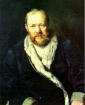    А.Н.Островский, 6 часов+3р\р.   А.Н.Островский, 6 часов+3р\р.   А.Н.Островский, 6 часов+3р\р.   А.Н.Островский, 6 часов+3р\р.   А.Н.Островский, 6 часов+3р\р.   А.Н.Островский, 6 часов+3р\р.   А.Н.Островский, 6 часов+3р\р.   А.Н.Островский, 6 часов+3р\р.   А.Н.Островский, 6 часов+3р\р.   А.Н.Островский, 6 часов+3р\р.   А.Н.Островский, 6 часов+3р\р.   А.Н.Островский, 6 часов+3р\р.4949А.Н.Островский. Очерк жизни и творчества.Новаторство драматурга.Лекция. Составление учащимися плана лекции. Выступления учащихся с устным отзывом о прочитанных пьесах драматурга с выразительным чтением отдельных эпизодов.Компьютерная презентация«А.Н.Островский»».Лекция. Составление учащимися плана лекции. Выступления учащихся с устным отзывом о прочитанных пьесах драматурга с выразительным чтением отдельных эпизодов.Компьютерная презентация«А.Н.Островский»».Лекция. Составление учащимися плана лекции. Выступления учащихся с устным отзывом о прочитанных пьесах драматурга с выразительным чтением отдельных эпизодов.Компьютерная презентация«А.Н.Островский»».Лекция. Составление учащимися плана лекции. Выступления учащихся с устным отзывом о прочитанных пьесах драматурга с выразительным чтением отдельных эпизодов.Компьютерная презентация«А.Н.Островский»».Мелодрама, водевиль, интрига. Темы для выступлении учащихся:
1. "Отцы" и "дети" в пьесе "Свои люди - сочтёмся."
2. Поэтическая сказка "Снегурочка".
Мелодрама, водевиль, интрига. Темы для выступлении учащихся:
1. "Отцы" и "дети" в пьесе "Свои люди - сочтёмся."
2. Поэтическая сказка "Снегурочка".
Мелодрама, водевиль, интрига. Темы для выступлении учащихся:
1. "Отцы" и "дети" в пьесе "Свои люди - сочтёмся."
2. Поэтическая сказка "Снегурочка".
12 неделя12 неделя12 неделя5050«Свои люди – сочтемся». Отражение русской жизни в произведении.Лекция. Составление учащимися плана лекции. Выступления учащихся с устным отзывом о прочитанных пьесах драматурга с выразительным чтением отдельных эпизодов.Компьютерная презентация«А.Н.Островский»».Лекция. Составление учащимися плана лекции. Выступления учащихся с устным отзывом о прочитанных пьесах драматурга с выразительным чтением отдельных эпизодов.Компьютерная презентация«А.Н.Островский»».Лекция. Составление учащимися плана лекции. Выступления учащихся с устным отзывом о прочитанных пьесах драматурга с выразительным чтением отдельных эпизодов.Компьютерная презентация«А.Н.Островский»».Лекция. Составление учащимися плана лекции. Выступления учащихся с устным отзывом о прочитанных пьесах драматурга с выразительным чтением отдельных эпизодов.Компьютерная презентация«А.Н.Островский»».Приемы и способы создания комического эффекта в пьесах Островского. Речевая характеристика персонажей.Приемы и способы создания комического эффекта в пьесах Островского. Речевая характеристика персонажей.Приемы и способы создания комического эффекта в пьесах Островского. Речевая характеристика персонажей.13 неделя13 неделя13 неделя5151
 Творческая история "Грозы". Споры вокруг "Грозы". Бытовой фон пьесыСамостоятельные выступления учащихся, лекция учителя. Работа учащихся с учебникомСамостоятельные выступления учащихся, лекция учителя. Работа учащихся с учебникомСамостоятельные выступления учащихся, лекция учителя. Работа учащихся с учебникомСамостоятельные выступления учащихся, лекция учителя. Работа учащихся с учебникомПрототип. Рассказ учителя о конфликте в драме Островского. Отзывы Н. Добролюбова, А. Фета, Л. Толстого, М. Щепкина о "Грозе". Знакомство с героями и бытовым фоном пьесы.Прототип. Рассказ учителя о конфликте в драме Островского. Отзывы Н. Добролюбова, А. Фета, Л. Толстого, М. Щепкина о "Грозе". Знакомство с героями и бытовым фоном пьесы.Прототип. Рассказ учителя о конфликте в драме Островского. Отзывы Н. Добролюбова, А. Фета, Л. Толстого, М. Щепкина о "Грозе". Знакомство с героями и бытовым фоном пьесы.13 неделя13 неделя13 неделя5252Город Калинов и его обитатели. Комментированное чтение и работа над I действием "Грозы"«А.Н.Островский». Примерные вопросы для беседы.Чтение и анализ 1 действий драмы.Компьютерная презентацияЧтение и анализ 1 действий драмы.Компьютерная презентацияЧтение и анализ 1 действий драмы.Компьютерная презентацияЧтение и анализ 1 действий драмы.Компьютерная презентация1. Между кем в пьесе происходит основная борьба? 2. Какова роль пейзажа в 1 действии? 3. Почему с семьей Кабановых автор знакомит нас только в 5 явлении? 4. Доказать, что Кабанова - глава семьи. 5. Как вы понимаете слово "порядок", что значит оно в устах Кабанихи? 6. Каким открывается нам внутренний мир Катерины? 7. Почему её так ненавидит Кабаниха.1. Между кем в пьесе происходит основная борьба? 2. Какова роль пейзажа в 1 действии? 3. Почему с семьей Кабановых автор знакомит нас только в 5 явлении? 4. Доказать, что Кабанова - глава семьи. 5. Как вы понимаете слово "порядок", что значит оно в устах Кабанихи? 6. Каким открывается нам внутренний мир Катерины? 7. Почему её так ненавидит Кабаниха.1. Между кем в пьесе происходит основная борьба? 2. Какова роль пейзажа в 1 действии? 3. Почему с семьей Кабановых автор знакомит нас только в 5 явлении? 4. Доказать, что Кабанова - глава семьи. 5. Как вы понимаете слово "порядок", что значит оно в устах Кабанихи? 6. Каким открывается нам внутренний мир Катерины? 7. Почему её так ненавидит Кабаниха.13 неделя13 неделя13 неделя5353«Темное царство» и молодое поколение в драме.  Быт и нравы "тёмного царства". Обличение самодурства, грубой силы и невежестваАналитическая беседа. Составление и обсуждение сложного плана по данной теме. Беседа с учащимися.Аналитическая беседа. Составление и обсуждение сложного плана по данной теме. Беседа с учащимися.Аналитическая беседа. Составление и обсуждение сложного плана по данной теме. Беседа с учащимися.Аналитическая беседа. Составление и обсуждение сложного плана по данной теме. Беседа с учащимися.Драматургический конфликт. (Примерные вопросы. Что же подразумевал Добролюбов под "тёмным царством"? Что значит "самодур"? Охарактеризовать поведение Дикого. Что значит для него "выйти в люди"? Что является причиной его необузданного произвола? Как относится Кабаниха к Катерине, Варваре, Тихону? Её отношение к "новым порядкам".)Обобщения и выводы.Драматургический конфликт. (Примерные вопросы. Что же подразумевал Добролюбов под "тёмным царством"? Что значит "самодур"? Охарактеризовать поведение Дикого. Что значит для него "выйти в люди"? Что является причиной его необузданного произвола? Как относится Кабаниха к Катерине, Варваре, Тихону? Её отношение к "новым порядкам".)Обобщения и выводы.Драматургический конфликт. (Примерные вопросы. Что же подразумевал Добролюбов под "тёмным царством"? Что значит "самодур"? Охарактеризовать поведение Дикого. Что значит для него "выйти в люди"? Что является причиной его необузданного произвола? Как относится Кабаниха к Катерине, Варваре, Тихону? Её отношение к "новым порядкам".)Обобщения и выводы.Дома написать своё продолжение "Грозы".14 неделяДома написать своё продолжение "Грозы".14 неделяДома написать своё продолжение "Грозы".14 неделя5454Проблема нравственного выбора в драме Островского «Гроза».  "Гроза" - самое решительное произведение Островского" (Н. А. Добролюбов) Урок - диспут Урок - диспут Урок - диспут Урок - диспут1. Как проявляется в драме рождение новой морали?2. "Луч света в тёмном царстве" - что имел в виду Добролюбов, дав такое название своей статье?3. Можно ли согласиться с основной его идеен?4. "Конец этот кажется нам отрадным", - говорит Добролюбов о судьбе Катерины. Справедлива ли эта мысль?5. Какова суть спора Д.И. Писарева и Н.А. Добролюбова по поводу "Грозы"? Чья точка зрения представляется вам более глубокой?1. Как проявляется в драме рождение новой морали?2. "Луч света в тёмном царстве" - что имел в виду Добролюбов, дав такое название своей статье?3. Можно ли согласиться с основной его идеен?4. "Конец этот кажется нам отрадным", - говорит Добролюбов о судьбе Катерины. Справедлива ли эта мысль?5. Какова суть спора Д.И. Писарева и Н.А. Добролюбова по поводу "Грозы"? Чья точка зрения представляется вам более глубокой?1. Как проявляется в драме рождение новой морали?2. "Луч света в тёмном царстве" - что имел в виду Добролюбов, дав такое название своей статье?3. Можно ли согласиться с основной его идеен?4. "Конец этот кажется нам отрадным", - говорит Добролюбов о судьбе Катерины. Справедлива ли эта мысль?5. Какова суть спора Д.И. Писарева и Н.А. Добролюбова по поводу "Грозы"? Чья точка зрения представляется вам более глубокой?14  неделя14  неделя14  неделя5555Р/Р «Гроза» в русской критике. Д.И.Писарев «Мотивы русской драмы», Н.А. Добролюбов «Луч света в темном царствеСамостоятельная работа под руководством учителя. Чтение и обсуждение написанных учащимися продолжений "Грозы". Беседа. Конспектирование статьи Н. Добролюбова "Луч света в "тёмном царстве" (закончить дома).Самостоятельная работа под руководством учителя. Чтение и обсуждение написанных учащимися продолжений "Грозы". Беседа. Конспектирование статьи Н. Добролюбова "Луч света в "тёмном царстве" (закончить дома).Самостоятельная работа под руководством учителя. Чтение и обсуждение написанных учащимися продолжений "Грозы". Беседа. Конспектирование статьи Н. Добролюбова "Луч света в "тёмном царстве" (закончить дома).Самостоятельная работа под руководством учителя. Чтение и обсуждение написанных учащимися продолжений "Грозы". Беседа. Конспектирование статьи Н. Добролюбова "Луч света в "тёмном царстве" (закончить дома).Критическая статья. ». (Чем Катерина отличается от других героев драмы? В чём видит различие между жизнью в родительском доме и в доме Кабанихи? В чём трагизм её положения? Финал драмы. Докажите, что развитие действия неизбежно ведёт к нему. Могла ли Катерина найти иной выход, кроме самоубийства?)Критическая статья. ». (Чем Катерина отличается от других героев драмы? В чём видит различие между жизнью в родительском доме и в доме Кабанихи? В чём трагизм её положения? Финал драмы. Докажите, что развитие действия неизбежно ведёт к нему. Могла ли Катерина найти иной выход, кроме самоубийства?)Критическая статья. ». (Чем Катерина отличается от других героев драмы? В чём видит различие между жизнью в родительском доме и в доме Кабанихи? В чём трагизм её положения? Финал драмы. Докажите, что развитие действия неизбежно ведёт к нему. Могла ли Катерина найти иной выход, кроме самоубийства?)14 неделя14 неделя14 неделя56575657Драма “Бесприданница». Борьба личности за свободу, за право жить и любить.14-15 неделя14-15 неделя14-15 неделя58-5958-59Р/Р Классное сочинение по творчеству Островского.Урок развития речи Анализ написанных сочинений по пьесе Островского "ГрозаУрок развития речи Анализ написанных сочинений по пьесе Островского "ГрозаУрок развития речи Анализ написанных сочинений по пьесе Островского "ГрозаУрок развития речи Анализ написанных сочинений по пьесе Островского "ГрозаТемы:1. В чём двойной смысл заглавия драмы Островского "Гроза"?2. Почему страдала в семье Кабановых впечатлительная и пылкая Катерина?3. Ваше мнение по поводу критической полемики о пьесе А. Н. Островского "Гроза". (Н. А. Добролюбов, Д. И. Писарев.)4. Каким представляла Катерина Бориса и каким он казался?5. Дикой и Кабаниха - исключение в русском купечестве или они типичны?6. Может ли Варвара в будущем повторить свою мать?7. Роль природы в переживаниях действующих лиц.8. Можно ли Кулигина считать положительным героем?Темы:1. В чём двойной смысл заглавия драмы Островского "Гроза"?2. Почему страдала в семье Кабановых впечатлительная и пылкая Катерина?3. Ваше мнение по поводу критической полемики о пьесе А. Н. Островского "Гроза". (Н. А. Добролюбов, Д. И. Писарев.)4. Каким представляла Катерина Бориса и каким он казался?5. Дикой и Кабаниха - исключение в русском купечестве или они типичны?6. Может ли Варвара в будущем повторить свою мать?7. Роль природы в переживаниях действующих лиц.8. Можно ли Кулигина считать положительным героем?Темы:1. В чём двойной смысл заглавия драмы Островского "Гроза"?2. Почему страдала в семье Кабановых впечатлительная и пылкая Катерина?3. Ваше мнение по поводу критической полемики о пьесе А. Н. Островского "Гроза". (Н. А. Добролюбов, Д. И. Писарев.)4. Каким представляла Катерина Бориса и каким он казался?5. Дикой и Кабаниха - исключение в русском купечестве или они типичны?6. Может ли Варвара в будущем повторить свою мать?7. Роль природы в переживаниях действующих лиц.8. Можно ли Кулигина считать положительным героем? 15 неделя 15 неделя 15 неделяИ.С.Тургенев, 6часов+1р\р.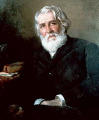 И.С.Тургенев, 6часов+1р\р.И.С.Тургенев, 6часов+1р\р.И.С.Тургенев, 6часов+1р\р.И.С.Тургенев, 6часов+1р\р.И.С.Тургенев, 6часов+1р\р.И.С.Тургенев, 6часов+1р\р.И.С.Тургенев, 6часов+1р\р.И.С.Тургенев, 6часов+1р\р.И.С.Тургенев, 6часов+1р\р.И.С.Тургенев, 6часов+1р\р.И.С.Тургенев, 6часов+1р\р.60Большое благородное сердце. Жизнь и творчество И.С.Тургенева.Большое благородное сердце. Жизнь и творчество И.С.Тургенева.Большое благородное сердце. Жизнь и творчество И.С.Тургенева.Большое благородное сердце. Жизнь и творчество И.С.Тургенева.Лекция.Компьютерная презентация«Этапы творческого пути И.С.Тургенева»».Лекция.Компьютерная презентация«Этапы творческого пути И.С.Тургенева»».1 5неделя1 5неделя1 5неделя61. "Эпоха, отражённая в романе "Отцы и дети".«Отцы и дети». Смысл названия. История создания произведения. Анализ глав 1-4, 22. (Каковы положение крестьян и их взаимоотношения с помещиками? Какие детали пейзажа говорят о положении крестьян? (Гл.3.) Что доказывает в романе острую необходимость социальных преобразований? Как продвигается дело "великих реформ"?) . "Эпоха, отражённая в романе "Отцы и дети".«Отцы и дети». Смысл названия. История создания произведения. Анализ глав 1-4, 22. (Каковы положение крестьян и их взаимоотношения с помещиками? Какие детали пейзажа говорят о положении крестьян? (Гл.3.) Что доказывает в романе острую необходимость социальных преобразований? Как продвигается дело "великих реформ"?) . "Эпоха, отражённая в романе "Отцы и дети".«Отцы и дети». Смысл названия. История создания произведения. Анализ глав 1-4, 22. (Каковы положение крестьян и их взаимоотношения с помещиками? Какие детали пейзажа говорят о положении крестьян? (Гл.3.) Что доказывает в романе острую необходимость социальных преобразований? Как продвигается дело "великих реформ"?) . "Эпоха, отражённая в романе "Отцы и дети".«Отцы и дети». Смысл названия. История создания произведения. Анализ глав 1-4, 22. (Каковы положение крестьян и их взаимоотношения с помещиками? Какие детали пейзажа говорят о положении крестьян? (Гл.3.) Что доказывает в романе острую необходимость социальных преобразований? Как продвигается дело "великих реформ"?) Слово учителя о конфликте Тургенева с "Современником" и напеча-тание романа "Отцы и дети" в "Русском вестнике".Слово учителя о конфликте Тургенева с "Современником" и напеча-тание романа "Отцы и дети" в "Русском вестнике".Выводы учителя об особенности мастерства писателя "схватывать одни характеристические детали". Полстранички описания - своеобразная энциклопедия крестьянской жизни.Выводы учителя об особенности мастерства писателя "схватывать одни характеристические детали". Полстранички описания - своеобразная энциклопедия крестьянской жизни.Выводы учителя об особенности мастерства писателя "схватывать одни характеристические детали". Полстранички описания - своеобразная энциклопедия крестьянской жизни.15 неделя15 неделя15 неделя62Образы дворян в романе. Молодые герои романа. Гл. 1-9 Образы дворян в романе. Молодые герои романа. Гл. 1-9 Образы дворян в романе. Молодые герои романа. Гл. 1-9 Образы дворян в романе. Молодые герои романа. Гл. 1-9 Лекция учителя.Выразительное чтение диалогов, беседа.Лекция учителя.Выразительное чтение диалогов, беседа.На уроке выясняется, какие силы противостоят друг другу в конфликте. Анализ биографий героев, их портретов, описание взаимоотношений при первых встречах. Общественные взгляды, образ мыслей Базарова, Кирсановых. Обратить внимание на лаконизм и своеобразие психологического анализа у Тургенева.На уроке выясняется, какие силы противостоят друг другу в конфликте. Анализ биографий героев, их портретов, описание взаимоотношений при первых встречах. Общественные взгляды, образ мыслей Базарова, Кирсановых. Обратить внимание на лаконизм и своеобразие психологического анализа у Тургенева.На уроке выясняется, какие силы противостоят друг другу в конфликте. Анализ биографий героев, их портретов, описание взаимоотношений при первых встречах. Общественные взгляды, образ мыслей Базарова, Кирсановых. Обратить внимание на лаконизм и своеобразие психологического анализа у Тургенева.16 неделя16 неделя16 неделя63.Взгляды Базарова на природу и искусство. Взгляды Базарова на природу и искусство. Взгляды Базарова на природу и искусство. Взгляды Базарова на природу и искусство. Исторический и литературоведческий комментарий учителя, 60-е годы 19 века - годы новых открытий в области естествознания, химии, медицины.Исторический и литературоведческий комментарий учителя, 60-е годы 19 века - годы новых открытий в области естествознания, химии, медицины.Выявление авторской позиции  Многие передовые деятели той эпохи увлекались этими науками. Среди части интеллигенции наблюдается известная недооценка искусства. Такие крайности присущи были и Базарову.Для решения вопроса о природе надо проанализировать, с какой целью автор показывает нам пейзажи: нищая деревня (гл. 3) и весеннее оживление, вечерняя природа (гл. 11), утро перед дуэлью (гл. 24), кладбищенский пейзаж.Присоединяется ли 1 неделя Тургенев к заявлению Базарова о том, что природа не храм, а мастерская? Отрицает ли он полностью кредо Базарова? Каким описанием природы он заканчивает роман и почему?Выявление авторской позиции  Многие передовые деятели той эпохи увлекались этими науками. Среди части интеллигенции наблюдается известная недооценка искусства. Такие крайности присущи были и Базарову.Для решения вопроса о природе надо проанализировать, с какой целью автор показывает нам пейзажи: нищая деревня (гл. 3) и весеннее оживление, вечерняя природа (гл. 11), утро перед дуэлью (гл. 24), кладбищенский пейзаж.Присоединяется ли 1 неделя Тургенев к заявлению Базарова о том, что природа не храм, а мастерская? Отрицает ли он полностью кредо Базарова? Каким описанием природы он заканчивает роман и почему?Выявление авторской позиции  Многие передовые деятели той эпохи увлекались этими науками. Среди части интеллигенции наблюдается известная недооценка искусства. Такие крайности присущи были и Базарову.Для решения вопроса о природе надо проанализировать, с какой целью автор показывает нам пейзажи: нищая деревня (гл. 3) и весеннее оживление, вечерняя природа (гл. 11), утро перед дуэлью (гл. 24), кладбищенский пейзаж.Присоединяется ли 1 неделя Тургенев к заявлению Базарова о том, что природа не храм, а мастерская? Отрицает ли он полностью кредо Базарова? Каким описанием природы он заканчивает роман и почему?16 неделя16 неделя16 неделя64Базаров и его оппоненты. Их нравственная и социальная позиция. Политические и эстетические разногласия героев. Анализ 10-11 главБазаров и его оппоненты. Их нравственная и социальная позиция. Политические и эстетические разногласия героев. Анализ 10-11 главБазаров и его оппоненты. Их нравственная и социальная позиция. Политические и эстетические разногласия героев. Анализ 10-11 главБазаров и его оппоненты. Их нравственная и социальная позиция. Политические и эстетические разногласия героев. Анализ 10-11 главСравнительная характеристика героев. Выразительное чтение диалогов героев в лицах. Комментирование авторских ремарок.Сравнительная характеристика героев. Выразительное чтение диалогов героев в лицах. Комментирование авторских ремарок.Нигилист. Проследить, что говорят герои и как они говорят. (Как вы понимаете слово "принцип" и почему так яростно спорят герои о принципах? Объясните точку зрения спорящих. Что стоит за принципами героев - требования жизни или традиции? Прав ли П. Кирсанов, упрекая молодёжь в беспринципности? Как относятся герои к существующему строю? Можно ли Базарова считать революционером? Отношения героев с народом. В чём слабая сторона политических взглядов Базарова? Убеждают ли спорящие друг друга?)Нигилист. Проследить, что говорят герои и как они говорят. (Как вы понимаете слово "принцип" и почему так яростно спорят герои о принципах? Объясните точку зрения спорящих. Что стоит за принципами героев - требования жизни или традиции? Прав ли П. Кирсанов, упрекая молодёжь в беспринципности? Как относятся герои к существующему строю? Можно ли Базарова считать революционером? Отношения героев с народом. В чём слабая сторона политических взглядов Базарова? Убеждают ли спорящие друг друга?)Нигилист. Проследить, что говорят герои и как они говорят. (Как вы понимаете слово "принцип" и почему так яростно спорят герои о принципах? Объясните точку зрения спорящих. Что стоит за принципами героев - требования жизни или традиции? Прав ли П. Кирсанов, упрекая молодёжь в беспринципности? Как относятся герои к существующему строю? Можно ли Базарова считать революционером? Отношения героев с народом. В чём слабая сторона политических взглядов Базарова? Убеждают ли спорящие друг друга?)16 неделя16 неделя16 неделя65 Любовь в жизни героев Любовь в жизни героев Любовь в жизни героев Любовь в жизни героевУрок-диспут. Если класс к диспуту не готов, то провести беседу.Урок-диспут. Если класс к диспуту не готов, то провести беседу.Примерные вопросы: 1. Какими изображает автор чувства Николая Петровича, их силу и глубину? Как вы оцениваете историю любви Павла Петровича? Согласны ли вы с оценкой её Базаровым? 2. Взгляды Базарова на любовь до встречи с Одинцовой. Ваша оценка. Что привлекло Базарова в Одинцовой? Как он ведёт себя? 3. Кто, по-вашему, прав: Тургенев, говоривший, что "Одинцова так же мало влюбляется в Аркадия, как и в Базарова", или Писарев, утверждавший, что у неё был "зародыш чувства", но она не дала ему развиться? 4. В чём причина краха отношений Базарова и Одинцовой? Прав ли Достоевский, увидевший в Базарове "признак великого сердца"? 5. Счастливы ли Аркадий и Катя? 6. Как следует понимать слова Тургенева о любви в эпилоге романа?Примерные вопросы: 1. Какими изображает автор чувства Николая Петровича, их силу и глубину? Как вы оцениваете историю любви Павла Петровича? Согласны ли вы с оценкой её Базаровым? 2. Взгляды Базарова на любовь до встречи с Одинцовой. Ваша оценка. Что привлекло Базарова в Одинцовой? Как он ведёт себя? 3. Кто, по-вашему, прав: Тургенев, говоривший, что "Одинцова так же мало влюбляется в Аркадия, как и в Базарова", или Писарев, утверждавший, что у неё был "зародыш чувства", но она не дала ему развиться? 4. В чём причина краха отношений Базарова и Одинцовой? Прав ли Достоевский, увидевший в Базарове "признак великого сердца"? 5. Счастливы ли Аркадий и Катя? 6. Как следует понимать слова Тургенева о любви в эпилоге романа?Примерные вопросы: 1. Какими изображает автор чувства Николая Петровича, их силу и глубину? Как вы оцениваете историю любви Павла Петровича? Согласны ли вы с оценкой её Базаровым? 2. Взгляды Базарова на любовь до встречи с Одинцовой. Ваша оценка. Что привлекло Базарова в Одинцовой? Как он ведёт себя? 3. Кто, по-вашему, прав: Тургенев, говоривший, что "Одинцова так же мало влюбляется в Аркадия, как и в Базарова", или Писарев, утверждавший, что у неё был "зародыш чувства", но она не дала ему развиться? 4. В чём причина краха отношений Базарова и Одинцовой? Прав ли Достоевский, увидевший в Базарове "признак великого сердца"? 5. Счастливы ли Аркадий и Катя? 6. Как следует понимать слова Тургенева о любви в эпилоге романа?16 неделя16 неделя16 неделя66Значение Тургенева в русской и мировой литературе. Критика. Р/Р Подготовка к домашнему сочинению.Значение Тургенева в русской и мировой литературе. Критика. Р/Р Подготовка к домашнему сочинению.Значение Тургенева в русской и мировой литературе. Критика. Р/Р Подготовка к домашнему сочинению.Значение Тургенева в русской и мировой литературе. Критика. Р/Р Подготовка к домашнему сочинению.Компьютерная презентация- проект, созданный учащимися «Записки охотника И.С.Тургенева».Компьютерная презентация- проект, созданный учащимися «Записки охотника И.С.Тургенева».16 неделя16 неделя16 неделя67А.К.Толстой. Очерк жизни и творчества.А.К.Толстой. Очерк жизни и творчества.А.К.Толстой. Очерк жизни и творчества.А.К.Толстой. Очерк жизни и творчества.Компьютерная презентация.Компьютерная презентация.Лирика. Значение творчества А.К.Толстого.Лирика. Значение творчества А.К.Толстого.Лирика. Значение творчества А.К.Толстого.68Резерв.Резерв.Резерв.Резерв.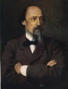  Н.А.Некрасов, 5часов+1р\р. Н.А.Некрасов, 5часов+1р\р. Н.А.Некрасов, 5часов+1р\р. Н.А.Некрасов, 5часов+1р\р. Н.А.Некрасов, 5часов+1р\р. Н.А.Некрасов, 5часов+1р\р. Н.А.Некрасов, 5часов+1р\р. Н.А.Некрасов, 5часов+1р\р. Н.А.Некрасов, 5часов+1р\р. Н.А.Некрасов, 5часов+1р\р. Н.А.Некрасов, 5часов+1р\р. Н.А.Некрасов, 5часов+1р\р.69.69.«Поэт мести и печали». (Очерк жизни и творчества Н.А. Некрасова с обобщением ранее изученного )Петербургские мытарства. Дружба с В.Г. Белинским. Н.А. Некрасов в журналах «Современник», «Отечественные записки». Выразительное чтение фрагментов из произведений «Железная дорога», «Размышления у парадного подъезда», «На Волге». «Поэт мести и печали». (Очерк жизни и творчества Н.А. Некрасова с обобщением ранее изученного )Петербургские мытарства. Дружба с В.Г. Белинским. Н.А. Некрасов в журналах «Современник», «Отечественные записки». Выразительное чтение фрагментов из произведений «Железная дорога», «Размышления у парадного подъезда», «На Волге». «Поэт мести и печали». (Очерк жизни и творчества Н.А. Некрасова с обобщением ранее изученного )Петербургские мытарства. Дружба с В.Г. Белинским. Н.А. Некрасов в журналах «Современник», «Отечественные записки». Выразительное чтение фрагментов из произведений «Железная дорога», «Размышления у парадного подъезда», «На Волге». Выступления учащихся о детских и отроческих годах поэта.Компьютерная презентация«Поэт мести и печали».Выступления учащихся о детских и отроческих годах поэта.Компьютерная презентация«Поэт мести и печали».Работа над словами: гражданственность, идеал, диссонанс, лиризм и др. Заключение и выводы о пафосе некрасовской поэзии, её своеобразии и силе.Работа над словами: гражданственность, идеал, диссонанс, лиризм и др. Заключение и выводы о пафосе некрасовской поэзии, её своеобразии и силе.Работа над словами: гражданственность, идеал, диссонанс, лиризм и др. Заключение и выводы о пафосе некрасовской поэзии, её своеобразии и силе.17 неделя17 неделя17 неделя70.70.Лирика Некрасова. Идея гражданственности и народности в лирике. Изображение разных сторон жизни народа.Лирика Некрасова. Идея гражданственности и народности в лирике. Изображение разных сторон жизни народа.Лирика Некрасова. Идея гражданственности и народности в лирике. Изображение разных сторон жизни народа.Журнальная полемика вокруг стихотворений поэта.Журнальная полемика вокруг стихотворений поэта.Журнальная полемика вокруг стихотворений поэта.17 неделя17 неделя17 неделя71-7271-72Поэма "Кому на Руси жить хорошо". Жанр и композиция. Знакомство с содержаниемо поэме-эпопее, задуманной как "народная книга", для которой поэт собирал материал 20 лет. Композиция поэмы. Комментированное чтение. Выводы учителя о том, что поэт художественными средствами искусства исследует духовный мир миллионов, создаёт широкую картину народной жизни.Поэма "Кому на Руси жить хорошо". Жанр и композиция. Знакомство с содержаниемо поэме-эпопее, задуманной как "народная книга", для которой поэт собирал материал 20 лет. Композиция поэмы. Комментированное чтение. Выводы учителя о том, что поэт художественными средствами искусства исследует духовный мир миллионов, создаёт широкую картину народной жизни.Поэма "Кому на Руси жить хорошо". Жанр и композиция. Знакомство с содержаниемо поэме-эпопее, задуманной как "народная книга", для которой поэт собирал материал 20 лет. Композиция поэмы. Комментированное чтение. Выводы учителя о том, что поэт художественными средствами искусства исследует духовный мир миллионов, создаёт широкую картину народной жизни.Слово учителяСлово учителяСвоеобразие языка и стиля, стилизация устного народного творчества в поэме.Своеобразие языка и стиля, стилизация устного народного творчества в поэме.Своеобразие языка и стиля, стилизация устного народного творчества в поэме.17 неделя17 неделя17 неделя7373Жизнь народа и образы крестьян в поэме Н.А. Некрасова "Кому на Руси жить хорошо"(С какими героями познакомились? Чем они запомнились? Какие черты характера им присущи?)Жизнь народа и образы крестьян в поэме Н.А. Некрасова "Кому на Руси жить хорошо"(С какими героями познакомились? Чем они запомнились? Какие черты характера им присущи?)Жизнь народа и образы крестьян в поэме Н.А. Некрасова "Кому на Руси жить хорошо"(С какими героями познакомились? Чем они запомнились? Какие черты характера им присущи?)Беседа. Индивидуальные сообщения учащихся . 1. Савелий - богатырь святорусский. 2. Образ женщины Матрёны Тимофеевны. 3. Ермил Гирин и Яким Нагой.Беседа. Индивидуальные сообщения учащихся . 1. Савелий - богатырь святорусский. 2. Образ женщины Матрёны Тимофеевны. 3. Ермил Гирин и Яким Нагой.Особенности композиции: путешествие как сюжетно-композиционный прием организации повествования. Жанр песни в структуре поэмы. Работа с иллюстрациями художников А. Лебедева, В. Серова, И. Крамского к поэме.Особенности композиции: путешествие как сюжетно-композиционный прием организации повествования. Жанр песни в структуре поэмы. Работа с иллюстрациями художников А. Лебедева, В. Серова, И. Крамского к поэме.Особенности композиции: путешествие как сюжетно-композиционный прием организации повествования. Жанр песни в структуре поэмы. Работа с иллюстрациями художников А. Лебедева, В. Серова, И. Крамского к поэме.18 неделя18 неделя18 неделя74-7574-75Образ "народного заступника" - Гриши Добросклоно-ва. Художественные особенности поэмы  (Чем привлекает поэта юный Гриша Добросклонов? В чём похож он на Базарова и Рахметова? и др.) Остался ли Некрасов до конца верен своим революционным идеалам?Образ "народного заступника" - Гриши Добросклоно-ва. Художественные особенности поэмы  (Чем привлекает поэта юный Гриша Добросклонов? В чём похож он на Базарова и Рахметова? и др.) Остался ли Некрасов до конца верен своим революционным идеалам?Образ "народного заступника" - Гриши Добросклоно-ва. Художественные особенности поэмы  (Чем привлекает поэта юный Гриша Добросклонов? В чём похож он на Базарова и Рахметова? и др.) Остался ли Некрасов до конца верен своим революционным идеалам?Выразительное чтение фрагментов, составление плана к образу Григория Добросклонова, беседа.Выразительное чтение фрагментов, составление плана к образу Григория Добросклонова, беседа.Домашнее сочинение по творчеству Н.А. Некрасова. (Тему формулирует учащийсяДомашнее сочинение по творчеству Н.А. Некрасова. (Тему формулирует учащийсяДомашнее сочинение по творчеству Н.А. Некрасова. (Тему формулирует учащийся18 неделя18 неделя18 неделя76-7776-77НРК Поэты-земляки. Р\р Творческая работа. Тест.НРК Поэты-земляки. Р\р Творческая работа. Тест.НРК Поэты-земляки. Р\р Творческая работа. Тест.Лекция учителя, сообщения учащихсяЛекция учителя, сообщения учащихся18 неделя18 неделя18 неделя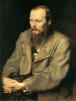 Ф.М.Достоевский 10 часов+2р\рФ.М.Достоевский 10 часов+2р\рФ.М.Достоевский 10 часов+2р\рФ.М.Достоевский 10 часов+2р\рФ.М.Достоевский 10 часов+2р\рФ.М.Достоевский 10 часов+2р\рФ.М.Достоевский 10 часов+2р\рФ.М.Достоевский 10 часов+2р\рФ.М.Достоевский 10 часов+2р\рФ.М.Достоевский 10 часов+2р\рФ.М.Достоевский 10 часов+2р\р78-7978-79Этапы биографии и творчества. Обзор произведений Встреча с Достоевским, мыслителем, художником и человеком.Этапы биографии и творчества. Обзор произведений Встреча с Достоевским, мыслителем, художником и человеком.Этапы биографии и творчества. Обзор произведений Встреча с Достоевским, мыслителем, художником и человеком.Лекция, знакомящая с личностью писателя, с трагическими страницами биографии Достоевского с включением отрывков из произведений и выступлениями учащихся.Лекция, знакомящая с личностью писателя, с трагическими страницами биографии Достоевского с включением отрывков из произведений и выступлениями учащихся.Стилевые средства воплощения философской и идейно-нравственной проблематики: полифония, авантюрность сюжетного действия, синтетичность композиции, психологизм.«Найти человека в человеке» -основная проблема творчества писателя.Стилевые средства воплощения философской и идейно-нравственной проблематики: полифония, авантюрность сюжетного действия, синтетичность композиции, психологизм.«Найти человека в человеке» -основная проблема творчества писателя.Стилевые средства воплощения философской и идейно-нравственной проблематики: полифония, авантюрность сюжетного действия, синтетичность композиции, психологизм.«Найти человека в человеке» -основная проблема творчества писателя.Темы для выступлений учащихся: 1. Роль В.Г. Белинского в жизни Достоевского. «Бедные люди». 2. Художественный пересказ романа «Униженные и оскорблённые». 3. Книга о прекрасном человеке. (Роман «Идиот».) 4. Достоевский и его роман «Братья Карамазовы».19 неделяТемы для выступлений учащихся: 1. Роль В.Г. Белинского в жизни Достоевского. «Бедные люди». 2. Художественный пересказ романа «Униженные и оскорблённые». 3. Книга о прекрасном человеке. (Роман «Идиот».) 4. Достоевский и его роман «Братья Карамазовы».19 неделяТемы для выступлений учащихся: 1. Роль В.Г. Белинского в жизни Достоевского. «Бедные люди». 2. Художественный пересказ романа «Униженные и оскорблённые». 3. Книга о прекрасном человеке. (Роман «Идиот».) 4. Достоевский и его роман «Братья Карамазовы».19 неделя8080«Всё сердце моё с кровью положится в этот роман». (История создания романа «Преступление и наказание».) Анализ содержания I,II глав  Замысел и история написания романа. Знакомство с главным героем Р. Раскольниковым – нищим студентом и в то же время мыслителем, анализирующим события жизни. Беседа, выразительное чтение монологов, диалогов из I и II глав. Анализ содержания.«Всё сердце моё с кровью положится в этот роман». (История создания романа «Преступление и наказание».) Анализ содержания I,II глав  Замысел и история написания романа. Знакомство с главным героем Р. Раскольниковым – нищим студентом и в то же время мыслителем, анализирующим события жизни. Беседа, выразительное чтение монологов, диалогов из I и II глав. Анализ содержания.«Всё сердце моё с кровью положится в этот роман». (История создания романа «Преступление и наказание».) Анализ содержания I,II глав  Замысел и история написания романа. Знакомство с главным героем Р. Раскольниковым – нищим студентом и в то же время мыслителем, анализирующим события жизни. Беседа, выразительное чтение монологов, диалогов из I и II глав. Анализ содержания.Сообщения, работа с текстом.Компьютерная презентация-проект, созданная ученикамиРоман Достоевского «Преступление и наказание».Сообщения, работа с текстом.Компьютерная презентация-проект, созданная ученикамиРоман Достоевского «Преступление и наказание».Символика цвета, интерьера.Символика цвета, интерьера.Символика цвета, интерьера.19 неделя19 неделя19 неделя81-8281-82Раскольников среди униженных и оскорбленных. Петербург Достоевского. (Усвоение содержания I части романа)Картины природы. Люди Петербурга. Раскольников среди униженных и оскорбленных. Петербург Достоевского. (Усвоение содержания I части романа)Картины природы. Люди Петербурга. Работа с текстом романа.Работа с текстом романа.Выводы об изображении Достоевским Петербурга. Любимые краски писателя – жёлтая, серая, чёрнаяВыводы об изображении Достоевским Петербурга. Любимые краски писателя – жёлтая, серая, чёрнаяВыводы об изображении Достоевским Петербурга. Любимые краски писателя – жёлтая, серая, чёрнаяВыводы об изображении Достоевским Петербурга. Любимые краски писателя – жёлтая, серая, чёрная19 неделяАналитическая беседа, самостоятельная работа. Урок – заочная экскурсия по Петербургу Достоевского. Наблюдения над особенностями изображения города.Петербург – конкретный город и в то же время – символ: символ угнетённой человеческой души. Город контрастов.Работа с иллюстрациями. (В. Перов «Утопленница», Н. Ярошенко «Студент».)20 неделя8383Идея Раскольникова о праве сильной личности. Индивидуалистический бунт Родиона Идея Раскольникова о праве сильной личности. Индивидуалистический бунт Родиона Идея Раскольникова о праве сильной личности. Индивидуалистический бунт Родиона Комментированное чтение. Работа с текстом романаКомментированное чтение. Работа с текстом романаРаскольникова Проследить изображение автором зарождения и развития теории Раскольникова. Мотивы убийства. Заключение о том, что главный герой романа – преступник не столько в уголовном, сколько в философском плане.Раскольникова Проследить изображение автором зарождения и развития теории Раскольникова. Мотивы убийства. Заключение о том, что главный герой романа – преступник не столько в уголовном, сколько в философском плане.Раскольникова Проследить изображение автором зарождения и развития теории Раскольникова. Мотивы убийства. Заключение о том, что главный герой романа – преступник не столько в уголовном, сколько в философском плане.20 неделя20 неделя20 неделя8484Преступление Раскольникова. Крушение теории Раскольникова Чтение в лицах. «Поединок со следователем Порфирием Петровичем».Наказание преступника.Преступление Раскольникова. Крушение теории Раскольникова Чтение в лицах. «Поединок со следователем Порфирием Петровичем».Наказание преступника.Преступление Раскольникова. Крушение теории Раскольникова Чтение в лицах. «Поединок со следователем Порфирием Петровичем».Наказание преступника.Беседа, Самостоятельная работа. Художественный пересказ содержания от лица Раскольникова. Размышления над последствиями, к которым пришёл главный герой, проверяя свою идею.Беседа, Самостоятельная работа. Художественный пересказ содержания от лица Раскольникова. Размышления над последствиями, к которым пришёл главный герой, проверяя свою идею.Работа над словами: психологизм, бонапартизм, социальный, мировоззрение.Работа над словами: психологизм, бонапартизм, социальный, мировоззрение.Работа над словами: психологизм, бонапартизм, социальный, мировоззрение.21 неделя21 неделя21 неделя85-8685-86Раскольников и сильные мира сего.Раскольников и сильные мира сего.Раскольников и сильные мира сего.Сравнительная характеристика героев.Сравнительная характеристика героев.Герои-антиподы. Лужин и Свидригайлов в романе. Размышления о «двойниках» Раскольникова. Лужин, Свидригайлов. Выяснение роли этих героев в романе. Сопоставление теории Лужина с теорией Раскольникова.Герои-антиподы. Лужин и Свидригайлов в романе. Размышления о «двойниках» Раскольникова. Лужин, Свидригайлов. Выяснение роли этих героев в романе. Сопоставление теории Лужина с теорией Раскольникова.Герои-антиподы. Лужин и Свидригайлов в романе. Размышления о «двойниках» Раскольникова. Лужин, Свидригайлов. Выяснение роли этих героев в романе. Сопоставление теории Лужина с теорией Раскольникова.21 неделя21 неделя21 неделя87-88.87-88.«Солгал-то он бесподобно, а на натуру-то не сумел рассчитать»«Солгал-то он бесподобно, а на натуру-то не сумел рассчитать»«Солгал-то он бесподобно, а на натуру-то не сумел рассчитать»Слово учителя, миниатюра.Слово учителя, миниатюра.21 неделя21 неделя21 неделя8989Воскрешение человека в Раскольникове через любовь. «Правда» Сони Мармеладовой.Воскрешение человека в Раскольникове через любовь. «Правда» Сони Мармеладовой.Воскрешение человека в Раскольникове через любовь. «Правда» Сони Мармеладовой.Аналитическая беседа, рассказ.Аналитическая беседа, рассказ.22 неделя22 неделя22 неделя90.90.Р/Р Подготовка к домашнему сочинению по произведению. ТемыР/Р Подготовка к домашнему сочинению по произведению. ТемыР/Р Подготовка к домашнему сочинению по произведению. ТемыКонсультация.Консультация.1. Петербург Достоевского.2. Мир обездоленных в романе «Преступление и наказание» Ф.М. Достоевского.3. Дельцы и карьеристы в романе.4. Художественное значение интерьеров в романе «Преступление и наказание».5. Индивидуалистический бунт Р. Раскольникова.6. Мой Достоевский.7. В чём своеобразие художественной манеры Ф.М. Достоевского1. Петербург Достоевского.2. Мир обездоленных в романе «Преступление и наказание» Ф.М. Достоевского.3. Дельцы и карьеристы в романе.4. Художественное значение интерьеров в романе «Преступление и наказание».5. Индивидуалистический бунт Р. Раскольникова.6. Мой Достоевский.7. В чём своеобразие художественной манеры Ф.М. Достоевского1. Петербург Достоевского.2. Мир обездоленных в романе «Преступление и наказание» Ф.М. Достоевского.3. Дельцы и карьеристы в романе.4. Художественное значение интерьеров в романе «Преступление и наказание».5. Индивидуалистический бунт Р. Раскольникова.6. Мой Достоевский.7. В чём своеобразие художественной манеры Ф.М. Достоевского22 неделя22 неделя22 неделя9191Р/Р Итоговый урок. Анализ сочинений.Р/Р Итоговый урок. Анализ сочинений.Р/Р Итоговый урок. Анализ сочинений.Индивидуальная работа.Индивидуальная работа.22 неделя22 неделя22 неделя Л.Н.Толстой, 10 часов+ р/р4.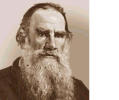  Л.Н.Толстой, 10 часов+ р/р4. Л.Н.Толстой, 10 часов+ р/р4. Л.Н.Толстой, 10 часов+ р/р4. Л.Н.Толстой, 10 часов+ р/р4. Л.Н.Толстой, 10 часов+ р/р4. Л.Н.Толстой, 10 часов+ р/р4. Л.Н.Толстой, 10 часов+ р/р4. Л.Н.Толстой, 10 часов+ р/р4. Л.Н.Толстой, 10 часов+ р/р4. Л.Н.Толстой, 10 часов+ р/р4. Л.Н.Толстой, 10 часов+ р/р4. Л.Н.Толстой, 10 часов+ р/р4.92.92. "Толстой - это целый мир". (М. Горький.) Жизненный и творческий путь Л.Н. Толстого. Духовные искания писателяИстоки личности писателя, сложность и противоречивость его интересов и идеалов. Переход на позиции патриархального крестьянства. Позиции Толстого в 900-е годы 19 века. "Правда войны". (Изображение войны, героизма русских солдат и офицеров в "Севастопольских рассказах" )  "Толстой - это целый мир". (М. Горький.) Жизненный и творческий путь Л.Н. Толстого. Духовные искания писателяИстоки личности писателя, сложность и противоречивость его интересов и идеалов. Переход на позиции патриархального крестьянства. Позиции Толстого в 900-е годы 19 века. "Правда войны". (Изображение войны, героизма русских солдат и офицеров в "Севастопольских рассказах" )  "Толстой - это целый мир". (М. Горький.) Жизненный и творческий путь Л.Н. Толстого. Духовные искания писателяИстоки личности писателя, сложность и противоречивость его интересов и идеалов. Переход на позиции патриархального крестьянства. Позиции Толстого в 900-е годы 19 века. "Правда войны". (Изображение войны, героизма русских солдат и офицеров в "Севастопольских рассказах" ) Лекция учителя (с элементами беседы и индивидуальными выступлениями учащихся). По ходу лекции учащиеся составляют хронологический план биографии писателя.Компьютерная презентация«Толстой – это целый мир».Лекция учителя (с элементами беседы и индивидуальными выступлениями учащихся). По ходу лекции учащиеся составляют хронологический план биографии писателя.Компьютерная презентация«Толстой – это целый мир».Образы солдат, матросов, офицеров, психология участников войны, сцены сражений. Общий дух патриотизма русских людей. Выразительное чтение эпизодов, их анализ. Новаторство Толстого в изображении войны.Заключение о нравственном идеале писателя в "Севастопольских рассказахОбразы солдат, матросов, офицеров, психология участников войны, сцены сражений. Общий дух патриотизма русских людей. Выразительное чтение эпизодов, их анализ. Новаторство Толстого в изображении войны.Заключение о нравственном идеале писателя в "Севастопольских рассказахОбразы солдат, матросов, офицеров, психология участников войны, сцены сражений. Общий дух патриотизма русских людей. Выразительное чтение эпизодов, их анализ. Новаторство Толстого в изображении войны.Заключение о нравственном идеале писателя в "Севастопольских рассказах23 неделя23 неделя23 неделя9393 "Я старался писать историю народа". (История создания романа . "Я старался писать историю народа". (История создания романа . "Я старался писать историю народа". (История создания романа .Урок - лекция. Выразительное чтение начальных главУрок - лекция. Выразительное чтение начальных главИстория создания. Композиция, особенности жанра "Войны и мира" (роман-эпопея). Смысл заглавия. романа. Мир как вселенная, как состояние взаимной любви,противоположное войне, мир как единение людей.История создания. Композиция, особенности жанра "Войны и мира" (роман-эпопея). Смысл заглавия. романа. Мир как вселенная, как состояние взаимной любви,противоположное войне, мир как единение людей.История создания. Композиция, особенности жанра "Войны и мира" (роман-эпопея). Смысл заглавия. романа. Мир как вселенная, как состояние взаимной любви,противоположное войне, мир как единение людей.23 неделя23 неделя23 неделя9494Р/Р"Вечер Анны Павловны был пущен". (Великосветское общество в "Войне и мире".) Анализ сцен из I и II ч. 1 томаР/Р"Вечер Анны Павловны был пущен". (Великосветское общество в "Войне и мире".) Анализ сцен из I и II ч. 1 томаР/Р"Вечер Анны Павловны был пущен". (Великосветское общество в "Войне и мире".) Анализ сцен из I и II ч. 1 томаСлово учителя о политической атмосфере эпохи 1805 г., о неоднородности общества, о принципах изображения действующих лиц в романе "Вечер в салоне Анны Павловны Шерер". (Гости, их поведение, интересы ) Слово учителя о политической атмосфере эпохи 1805 г., о неоднородности общества, о принципах изображения действующих лиц в романе "Вечер в салоне Анны Павловны Шерер". (Гости, их поведение, интересы ) Симпатии и антипатии автора.Симпатии и антипатии автора.Симпатии и антипатии автора.Художественный пересказ сцены встречи Пьера Безухова и Андрея Болконского. Анатоль Курагин и его друзья. Выводы.23 неделяХудожественный пересказ сцены встречи Пьера Безухова и Андрея Болконского. Анатоль Курагин и его друзья. Выводы.23 неделяХудожественный пересказ сцены встречи Пьера Безухова и Андрея Болконского. Анатоль Курагин и его друзья. Выводы.23 неделя95-9795-97Р/р "История семейств". (Усвоение содержание 1 тома.)Изображение Шенграбенского и Аустерлицкого сраженийШенграбенское сражение. Действия и поступки героев Толстого. Выразительное чтение о героизме капитана Тушина, Тимохина. Аустерлицкое сражение. Действия и поступки Н. Ростова, А. Болконского, Долохова, Бориса Друбецкого и др. Размышления князя Андрея перед сражением. Подвиг князя Андрея. Его думы о высоком и бесконечном небе (т. 1, ч. III, гл. 16).Р/р "История семейств". (Усвоение содержание 1 тома.)Изображение Шенграбенского и Аустерлицкого сраженийШенграбенское сражение. Действия и поступки героев Толстого. Выразительное чтение о героизме капитана Тушина, Тимохина. Аустерлицкое сражение. Действия и поступки Н. Ростова, А. Болконского, Долохова, Бориса Друбецкого и др. Размышления князя Андрея перед сражением. Подвиг князя Андрея. Его думы о высоком и бесконечном небе (т. 1, ч. III, гл. 16).Р/р "История семейств". (Усвоение содержание 1 тома.)Изображение Шенграбенского и Аустерлицкого сраженийШенграбенское сражение. Действия и поступки героев Толстого. Выразительное чтение о героизме капитана Тушина, Тимохина. Аустерлицкое сражение. Действия и поступки Н. Ростова, А. Болконского, Долохова, Бориса Друбецкого и др. Размышления князя Андрея перед сражением. Подвиг князя Андрея. Его думы о высоком и бесконечном небе (т. 1, ч. III, гл. 16).Рассказы учащихся об истории и судьбе дворянских семейств: Ростовых, Болконских, Курагиных, Друбецких. Анализ эпизодов "Именины в семействе Ростовых", "Имение Лысые Горы", "Смерть старого графа Безухова".Рассказы учащихся об истории и судьбе дворянских семейств: Ростовых, Болконских, Курагиных, Друбецких. Анализ эпизодов "Именины в семействе Ростовых", "Имение Лысые Горы", "Смерть старого графа Безухова".Основные сюжетные линии Слово учителя об особенностях исторического жанра романаИндивидуальные сообщения учащихся об исторических деятелях (в описании Толстого): Кутузове, Наполеоне, Багратионе, Александре I.Основные сюжетные линии Слово учителя об особенностях исторического жанра романаИндивидуальные сообщения учащихся об исторических деятелях (в описании Толстого): Кутузове, Наполеоне, Багратионе, Александре I.Основные сюжетные линии Слово учителя об особенностях исторического жанра романаИндивидуальные сообщения учащихся об исторических деятелях (в описании Толстого): Кутузове, Наполеоне, Багратионе, Александре I.24 неделя24 неделя24 неделя98-9998-99Усвоение содержания II тома "Войны и мира"Усвоение содержания II тома "Войны и мира"Усвоение содержания II тома "Войны и мира"Анализ эпизодовАнализ эпизодов1. "Приезд князя Андрея в Лысые Горы. Рождение сына. Смерть жены" (т. 2, ч. 1, гл. 9).2. "Пьер Безухов в масонстве" (т. 2, ч. II, гл. 4,5).3. "Первый бал Наташи Ростовой" (т. 2, ч. 111, гл. 15,16).4. "Сцена охоты". Игра дядюшки на гитаре и пляска Наташи Ростовой (т. 2, ч. IV, гл. 6,7).1. "Приезд князя Андрея в Лысые Горы. Рождение сына. Смерть жены" (т. 2, ч. 1, гл. 9).2. "Пьер Безухов в масонстве" (т. 2, ч. II, гл. 4,5).3. "Первый бал Наташи Ростовой" (т. 2, ч. 111, гл. 15,16).4. "Сцена охоты". Игра дядюшки на гитаре и пляска Наташи Ростовой (т. 2, ч. IV, гл. 6,7).1. "Приезд князя Андрея в Лысые Горы. Рождение сына. Смерть жены" (т. 2, ч. 1, гл. 9).2. "Пьер Безухов в масонстве" (т. 2, ч. II, гл. 4,5).3. "Первый бал Наташи Ростовой" (т. 2, ч. 111, гл. 15,16).4. "Сцена охоты". Игра дядюшки на гитаре и пляска Наташи Ростовой (т. 2, ч. IV, гл. 6,7).24 неделя24 неделя24 неделя100100 Война - "противное человеческому разуму и всей человеческой природе событие". (Отечественная война 1812 г. Бородинское сражение. Обзор содержания III тома )"Бородинское сражение" (т. 3, ч. II, гл. 24,29).Кутузов и Наполеон перед Бородинским сражением и после него.Героизм русских людей. Поведение Пьера Безухова. Ранение князя Андрея Болконского."Пожар Москвы" (т. 3, ч. III, гл. 19,20, 25,26)."Наташа Ростова и раненый князь Андрей" (т. 3, ч. III, гл. 30-32). Война - "противное человеческому разуму и всей человеческой природе событие". (Отечественная война 1812 г. Бородинское сражение. Обзор содержания III тома )"Бородинское сражение" (т. 3, ч. II, гл. 24,29).Кутузов и Наполеон перед Бородинским сражением и после него.Героизм русских людей. Поведение Пьера Безухова. Ранение князя Андрея Болконского."Пожар Москвы" (т. 3, ч. III, гл. 19,20, 25,26)."Наташа Ростова и раненый князь Андрей" (т. 3, ч. III, гл. 30-32). Война - "противное человеческому разуму и всей человеческой природе событие". (Отечественная война 1812 г. Бородинское сражение. Обзор содержания III тома )"Бородинское сражение" (т. 3, ч. II, гл. 24,29).Кутузов и Наполеон перед Бородинским сражением и после него.Героизм русских людей. Поведение Пьера Безухова. Ранение князя Андрея Болконского."Пожар Москвы" (т. 3, ч. III, гл. 19,20, 25,26)."Наташа Ростова и раненый князь Андрей" (т. 3, ч. III, гл. 30-32).Компьютерная презентация«1812 год».Компьютерная презентация«1812 год».Слово учителя о взглядах Толстого на историю, сущность и смену исторических событий. "Фатализм" в истории, по мнению Толстого.Анализ важнейших эпизодов III тома.Слово учителя о взглядах Толстого на историю, сущность и смену исторических событий. "Фатализм" в истории, по мнению Толстого.Анализ важнейших эпизодов III тома.Слово учителя о взглядах Толстого на историю, сущность и смену исторических событий. "Фатализм" в истории, по мнению Толстого.Анализ важнейших эпизодов III тома.25 неделя25 неделя25 неделя101101 "Дубина народной войны поднялась со всею своей грозною... силой". Л. Толстой (Партизанская война. Платон Каратаев и Т. Щербатый)"Встреча Пьера с Платоном Каратаевым" (т. 4, ч. 1, гл. 12,13). "Последние минуты жизни князя Андрея Болконского" (т. 4, ч. I, гл. 16). "Дубина народной войны поднялась со всею своей грозною... силой". Л. Толстой (Партизанская война. Платон Каратаев и Т. Щербатый)"Встреча Пьера с Платоном Каратаевым" (т. 4, ч. 1, гл. 12,13). "Последние минуты жизни князя Андрея Болконского" (т. 4, ч. I, гл. 16). "Дубина народной войны поднялась со всею своей грозною... силой". Л. Толстой (Партизанская война. Платон Каратаев и Т. Щербатый)"Встреча Пьера с Платоном Каратаевым" (т. 4, ч. 1, гл. 12,13). "Последние минуты жизни князя Андрея Болконского" (т. 4, ч. I, гл. 16).Слово учителя об особенностях толстовского изображения войны. Роль народа. Анализ важных эпизодов IV тома. Самостоятельная работа учащихся по группам. "Ваши впечатления о встрече с героями Т. Щербатым, П. Ростовым, Денисовым, Долоховым."Слово учителя об особенностях толстовского изображения войны. Роль народа. Анализ важных эпизодов IV тома. Самостоятельная работа учащихся по группам. "Ваши впечатления о встрече с героями Т. Щербатым, П. Ростовым, Денисовым, Долоховым."Слово учителя об особенностях толстовского изображения войны. Роль народа. Анализ важных эпизодов IV тома. Самостоятельная работа учащихся по группам. "Ваши впечатления о встрече с героями Т. Щербатым, П. Ростовым, Денисовым, Долоховым."25 неделя25 неделя25 неделя102102Р/Р Противопоставление Кутузов - НаполеонБеседа. Прав ли автор в оценке Наполеона и Кутузова? Совпадает ли ваше мнение с мнением автора? Выводы.Р/Р Противопоставление Кутузов - НаполеонБеседа. Прав ли автор в оценке Наполеона и Кутузова? Совпадает ли ваше мнение с мнением автора? Выводы.Р/Р Противопоставление Кутузов - НаполеонБеседа. Прав ли автор в оценке Наполеона и Кутузова? Совпадает ли ваше мнение с мнением автора? Выводы.Вступительное слово учителя о народе и личности в понимании Толстого, их роли в истории. Выступления учащихся.Вступительное слово учителя о народе и личности в понимании Толстого, их роли в истории. Выступления учащихся.Антитеза. Темы:1. Кутузов. Его внешность, речь, основные черты характера, поступки.2. Полководческий дар Кутузова и его человеческая простота.3. Наполеон в изображении Толстого.Антитеза. Темы:1. Кутузов. Его внешность, речь, основные черты характера, поступки.2. Полководческий дар Кутузова и его человеческая простота.3. Наполеон в изображении Толстого.Антитеза. Темы:1. Кутузов. Его внешность, речь, основные черты характера, поступки.2. Полководческий дар Кутузова и его человеческая простота.3. Наполеон в изображении Толстого.25 неделя25 неделя25 неделя103-104103-104 Путь исканий главных героев Толстого. Андрей Болконский и Пьер Безухов1. "Андрей Болконский под Аустерлицем". Мечта о подвиге, славе. Небо Аустерлица - символ высокого понимания жизни.2. "Встреча Болконского с Пьером на пароме". Начало возвращения героя к новым поискам.3. "Андрей Болконский в Бородинском сражении". Главный итог его жизненного пути. Идеал "простоты, добра и правды". Единение с миром.4. "Отечественная война 1812 г. в судьбе Пьера Безухова. В плену". Путь исканий главных героев Толстого. Андрей Болконский и Пьер Безухов1. "Андрей Болконский под Аустерлицем". Мечта о подвиге, славе. Небо Аустерлица - символ высокого понимания жизни.2. "Встреча Болконского с Пьером на пароме". Начало возвращения героя к новым поискам.3. "Андрей Болконский в Бородинском сражении". Главный итог его жизненного пути. Идеал "простоты, добра и правды". Единение с миром.4. "Отечественная война 1812 г. в судьбе Пьера Безухова. В плену". Путь исканий главных героев Толстого. Андрей Болконский и Пьер Безухов1. "Андрей Болконский под Аустерлицем". Мечта о подвиге, славе. Небо Аустерлица - символ высокого понимания жизни.2. "Встреча Болконского с Пьером на пароме". Начало возвращения героя к новым поискам.3. "Андрей Болконский в Бородинском сражении". Главный итог его жизненного пути. Идеал "простоты, добра и правды". Единение с миром.4. "Отечественная война 1812 г. в судьбе Пьера Безухова. В плену"...Вступительное слово учителя о нравственном идеале Толстого — слияние личного с общим, с жизнью народа. Характерные черты Пьера и князя Андрея, основные этапы в их духовном развитии, взаимоотношения между собой, с разными действующими лицами, поведение в различных сложных ситуациях. Выразительное чтение, пересказ фрагментовВступительное слово учителя о нравственном идеале Толстого — слияние личного с общим, с жизнью народа. Характерные черты Пьера и князя Андрея, основные этапы в их духовном развитии, взаимоотношения между собой, с разными действующими лицами, поведение в различных сложных ситуациях. Выразительное чтение, пересказ фрагментовВступительное слово учителя о нравственном идеале Толстого — слияние личного с общим, с жизнью народа. Характерные черты Пьера и князя Андрея, основные этапы в их духовном развитии, взаимоотношения между собой, с разными действующими лицами, поведение в различных сложных ситуациях. Выразительное чтение, пересказ фрагментов26 неделя26 неделя26 неделя105105 В чем истинная красота человека? (Наташа Ростова и княжна Марья) (Какие события повлияют на формирование личности Н. Ростовой и княжны Марьи? Кто из героинь ближе автору романа и Пьеру? В чем тайна очарования Наташи? Как ведут себя героини Толстого в годину народных испытаний? Как вы понимаете слова Толстого о Наташе: " Сущность ее жизни - любовь"? Наташа Ростова и ее взаимоотношения с князем Андреем и Пьером. Как складывалась семейная жизнь Наташи и княгини Марьи?) Выводы учащихся и учителя. Как решает Толстой вопрос о назначении женщины" . В чем истинная красота человека? (Наташа Ростова и княжна Марья) (Какие события повлияют на формирование личности Н. Ростовой и княжны Марьи? Кто из героинь ближе автору романа и Пьеру? В чем тайна очарования Наташи? Как ведут себя героини Толстого в годину народных испытаний? Как вы понимаете слова Толстого о Наташе: " Сущность ее жизни - любовь"? Наташа Ростова и ее взаимоотношения с князем Андреем и Пьером. Как складывалась семейная жизнь Наташи и княгини Марьи?) Выводы учащихся и учителя. Как решает Толстой вопрос о назначении женщины" . В чем истинная красота человека? (Наташа Ростова и княжна Марья) (Какие события повлияют на формирование личности Н. Ростовой и княжны Марьи? Кто из героинь ближе автору романа и Пьеру? В чем тайна очарования Наташи? Как ведут себя героини Толстого в годину народных испытаний? Как вы понимаете слова Толстого о Наташе: " Сущность ее жизни - любовь"? Наташа Ростова и ее взаимоотношения с князем Андреем и Пьером. Как складывалась семейная жизнь Наташи и княгини Марьи?) Выводы учащихся и учителя. Как решает Толстой вопрос о назначении женщины" .Компьютерная презентация«Женские образы в романе «Война и мир».Компьютерная презентация«Женские образы в романе «Война и мир».Полемичность образов Наташи Ростовой и княжны Марьи. Слово учителя о толстовском критерии красоты. Выразительное чтение фрагментов, пересказ эпизодов: "Первый бал Наташи Ростовой ", "Наташа у постели раненого князя Андрея", "Наташа в Отрадном", "Княжна Марья и ее поведение перед наступлением французов". Беседа.Полемичность образов Наташи Ростовой и княжны Марьи. Слово учителя о толстовском критерии красоты. Выразительное чтение фрагментов, пересказ эпизодов: "Первый бал Наташи Ростовой ", "Наташа у постели раненого князя Андрея", "Наташа в Отрадном", "Княжна Марья и ее поведение перед наступлением французов". Беседа.Полемичность образов Наташи Ростовой и княжны Марьи. Слово учителя о толстовском критерии красоты. Выразительное чтение фрагментов, пересказ эпизодов: "Первый бал Наташи Ростовой ", "Наташа у постели раненого князя Андрея", "Наташа в Отрадном", "Княжна Марья и ее поведение перед наступлением французов". Беседа.26 неделя26 неделя26 неделя106106 Последняя встреча с героями Л. Н. Толстого. (Судьба героев в"эпилоге" )  Последняя встреча с героями Л. Н. Толстого. (Судьба героев в"эпилоге" )  Последняя встреча с героями Л. Н. Толстого. (Судьба героев в"эпилоге" ) Рассказ учащихся о дальнейшей судьбе героев, пересказ эпизодов, их анализ.Рассказ учащихся о дальнейшей судьбе героев, пересказ эпизодов, их анализ.Художественное мастерство автора "Войны и мира " (глубина психологического анализа, цельность композиции, народность слога. )Художественное мастерство автора "Войны и мира " (глубина психологического анализа, цельность композиции, народность слога. )Художественное мастерство автора "Войны и мира " (глубина психологического анализа, цельность композиции, народность слога. )27 неделя27 неделя27 неделя107-108107-108Р/Р Сочинение по творчеству Л. Н. Толстого Темы:Р/Р Сочинение по творчеству Л. Н. Толстого Темы:Р/Р Сочинение по творчеству Л. Н. Толстого Темы:1. Любимые страницы романа "Война и мир".2. Что восхищает Толстого в Тушине, Тимохине, Денисове?3. Как проявился безмерный патриотизм русского народа в Бородинском сражении?4. Красота души человеческой. (По роману Толстого "Война и мир.")5. Человек и природа в романе.6. В поисках смысла жизни.7. В чем сила и красота характера Пьера Безухова?8. В чем сила воздействия Андрея Болконского на читателя?9. Наташа Ростова - любимая героиня Толстого.1. Любимые страницы романа "Война и мир".2. Что восхищает Толстого в Тушине, Тимохине, Денисове?3. Как проявился безмерный патриотизм русского народа в Бородинском сражении?4. Красота души человеческой. (По роману Толстого "Война и мир.")5. Человек и природа в романе.6. В поисках смысла жизни.7. В чем сила и красота характера Пьера Безухова?8. В чем сила воздействия Андрея Болконского на читателя?9. Наташа Ростова - любимая героиня Толстого.1. Любимые страницы романа "Война и мир".2. Что восхищает Толстого в Тушине, Тимохине, Денисове?3. Как проявился безмерный патриотизм русского народа в Бородинском сражении?4. Красота души человеческой. (По роману Толстого "Война и мир.")5. Человек и природа в романе.6. В поисках смысла жизни.7. В чем сила и красота характера Пьера Безухова?8. В чем сила воздействия Андрея Болконского на читателя?9. Наташа Ростова - любимая героиня Толстого.27 неделя27 неделя27 неделя                                                           М.Е. Салтыков-Щедрин, 4 часов+2р\р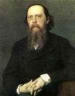                                                            М.Е. Салтыков-Щедрин, 4 часов+2р\р                                                           М.Е. Салтыков-Щедрин, 4 часов+2р\р                                                           М.Е. Салтыков-Щедрин, 4 часов+2р\р                                                           М.Е. Салтыков-Щедрин, 4 часов+2р\р                                                           М.Е. Салтыков-Щедрин, 4 часов+2р\р                                                           М.Е. Салтыков-Щедрин, 4 часов+2р\р                                                           М.Е. Салтыков-Щедрин, 4 часов+2р\р                                                           М.Е. Салтыков-Щедрин, 4 часов+2р\р                                                           М.Е. Салтыков-Щедрин, 4 часов+2р\р                                                           М.Е. Салтыков-Щедрин, 4 часов+2р\р                                                           М.Е. Салтыков-Щедрин, 4 часов+2р\р                                                           М.Е. Салтыков-Щедрин, 4 часов+2р\р109109«Я писатель, в этом мое призвание».Этапы биографии и творчества.«Я писатель, в этом мое призвание».Этапы биографии и творчества.«Я писатель, в этом мое призвание».Этапы биографии и творчества.Лекция, составление кратких конспектов.Компьютерная презентация«Салтыков –Щедрин- сатирик».Лекция, составление кратких конспектов.Компьютерная презентация«Салтыков –Щедрин- сатирик».Эзопов язык.Эзопов язык.Эзопов язык.27 неделя27 неделя27 неделя110-111  110-111  Поэтика сказок Салтыкова-Щедрина.Поэтика сказок Салтыкова-Щедрина.Поэтика сказок Салтыкова-Щедрина.Аналитическая работа.Аналитическая работа.Иносказательная образность, гротеск, аллегория, символика в сказке. «Опрокинутый»мир сказок, сатирический пафос.Иносказательная образность, гротеск, аллегория, символика в сказке. «Опрокинутый»мир сказок, сатирический пафос.Иносказательная образность, гротеск, аллегория, символика в сказке. «Опрокинутый»мир сказок, сатирический пафос.28 неделя28 неделя28 неделя112-113112-113р\р Анализ сказки.р\р Анализ сказки.р\р Анализ сказки.28-29 неделя28-29 неделя28-29 неделя114114115-116115-116НРК Пребывание писателя в Рязани.  Наблюдения за жизнью Рязанской губернии.  Сын сатирика Константин Михайлович.НРК Пребывание писателя в Рязани.  Наблюдения за жизнью Рязанской губернии.  Сын сатирика Константин Михайлович.НРК Пребывание писателя в Рязани.  Наблюдения за жизнью Рязанской губернии.  Сын сатирика Константин Михайлович.Сообщения, составление таблицы.Сообщения, составление таблицы.Гротеск.Гротеск.Гротеск.29 неделя29 неделя29 неделя                                                                             Н.С. Лесков,  4 часа+1р\р.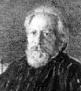                                                                              Н.С. Лесков,  4 часа+1р\р.                                                                             Н.С. Лесков,  4 часа+1р\р.                                                                             Н.С. Лесков,  4 часа+1р\р.                                                                             Н.С. Лесков,  4 часа+1р\р.                                                                             Н.С. Лесков,  4 часа+1р\р.                                                                             Н.С. Лесков,  4 часа+1р\р.                                                                             Н.С. Лесков,  4 часа+1р\р.                                                                             Н.С. Лесков,  4 часа+1р\р.                                                                             Н.С. Лесков,  4 часа+1р\р.                                                                             Н.С. Лесков,  4 часа+1р\р.117117Художественный мир произведений Н.С.Лескова.Художественный мир произведений Н.С.Лескова.Художественный мир произведений Н.С.Лескова.Компьютерная презентация«Очарованная Русь в произведениях Н.С.Лескова».Компьютерная презентация«Очарованная Русь в произведениях Н.С.Лескова».Жанр новеллы как ведущий жанр творчества. Сказ.Жанр новеллы как ведущий жанр творчества. Сказ.Жанр новеллы как ведущий жанр творчества. Сказ.29 неделя29 неделя29 неделя118-119118-119«Очарованный странник». Идейно-художественное своеобразие.«Очарованный странник». Идейно-художественное своеобразие.«Очарованный странник». Идейно-художественное своеобразие.Русский национальный характер. Язык художественного произведения.Русский национальный характер. Язык художественного произведения.Русский национальный характер. Язык художественного произведения.30 неделя30 неделя30 неделя120120«Леди Макбет Мценского уезда». Обзор.«Леди Макбет Мценского уезда». Обзор.«Леди Макбет Мценского уезда». Обзор.30 неделя30 неделя30 неделя121121Творческий практикум.Творческий практикум.Творческий практикум.30 неделя30 неделя30 неделя   А.П.Чехов. 6 часов+ р/р 2.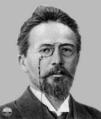    А.П.Чехов. 6 часов+ р/р 2.   А.П.Чехов. 6 часов+ р/р 2.   А.П.Чехов. 6 часов+ р/р 2.   А.П.Чехов. 6 часов+ р/р 2.   А.П.Чехов. 6 часов+ р/р 2.   А.П.Чехов. 6 часов+ р/р 2.   А.П.Чехов. 6 часов+ р/р 2.   А.П.Чехов. 6 часов+ р/р 2.   А.П.Чехов. 6 часов+ р/р 2.   А.П.Чехов. 6 часов+ р/р 2.   А.П.Чехов. 6 часов+ р/р 2.   А.П.Чехов. 6 часов+ р/р 2.31 неделя122122 Тайна личности А. П. Чехова. 1. Детские годы писателя. 2. В Таганрогской гимназии. 3. Юмористические рассказы молодого Чехова. 4. Путешествие на остров Сахалин - гражданский подвиг писателя. Тайна личности А. П. Чехова. 1. Детские годы писателя. 2. В Таганрогской гимназии. 3. Юмористические рассказы молодого Чехова. 4. Путешествие на остров Сахалин - гражданский подвиг писателя. Тайна личности А. П. Чехова. 1. Детские годы писателя. 2. В Таганрогской гимназии. 3. Юмористические рассказы молодого Чехова. 4. Путешествие на остров Сахалин - гражданский подвиг писателя.Компьютерная презентация«А.П.Чехов. По страницам жизни».Компьютерная презентация«А.П.Чехов. По страницам жизни».Слово учителя об общественно-политической жизни России в 80-90е гг. 19 века, о времени, когда формировалось мировоззрение Чехова и появились его произведения. Сообщения учащихсяСлово учителя об общественно-политической жизни России в 80-90е гг. 19 века, о времени, когда формировалось мировоззрение Чехова и появились его произведения. Сообщения учащихсяСлово учителя об общественно-политической жизни России в 80-90е гг. 19 века, о времени, когда формировалось мировоззрение Чехова и появились его произведения. Сообщения учащихся31 неделя31 неделя31 неделя123.123. Мир Антоши Чехонте"Экзамен на чин", "Толстый и тонкий", "Устрицы", "Пересолил" и др. Ваши впечатления от рассказов. Над чем и как смеется Чехов? Мир Антоши Чехонте"Экзамен на чин", "Толстый и тонкий", "Устрицы", "Пересолил" и др. Ваши впечатления от рассказов. Над чем и как смеется Чехов? Мир Антоши Чехонте"Экзамен на чин", "Толстый и тонкий", "Устрицы", "Пересолил" и др. Ваши впечатления от рассказов. Над чем и как смеется Чехов?Слово учителя о юмористических журналах "Осколки", "Стрекоза", "Будильник", в которых писались ранние рассказы Чехова. Чтение и анализ отрывков, художественный пересказ.Слово учителя о юмористических журналах "Осколки", "Стрекоза", "Будильник", в которых писались ранние рассказы Чехова. Чтение и анализ отрывков, художественный пересказ.Своеобразие их тематики и стиля.Способы создания комического эффекта.Своеобразие их тематики и стиля.Способы создания комического эффекта.Своеобразие их тематики и стиля.Способы создания комического эффекта.31 неделя31 неделя31 неделя124-125124-125 Р/Р Путь от Старцева к Ионычу. (Чтение и анализ рассказа Чехова "Ионыч" ) Р/Р Путь от Старцева к Ионычу. (Чтение и анализ рассказа Чехова "Ионыч" ) Р/Р Путь от Старцева к Ионычу. (Чтение и анализ рассказа Чехова "Ионыч" )Вступительное слово о теме разрушения человеческой личности в творчестве Гоголя и Чехова.Комментированное чтение рассказа.Вступительное слово о теме разрушения человеческой личности в творчестве Гоголя и Чехова.Комментированное чтение рассказа. Какие художественные приёмы (композиция, пейзаж, портрет, образы - вещи) помогают Чехову показать эволюцию героя? "Ионыч", анализ содержания. (Каков духовный мир Туркиных? Какие художественные приёмы использует автор для изображения этой семьи? Что явилось причиной превращения Дм. Старцева в Ионыча В чём идейный смысл рассказа?) Выводы. Чехов мастерски рисует процесс духовной деградации. Призыв автора: боритесь с пошлостью. Какие художественные приёмы (композиция, пейзаж, портрет, образы - вещи) помогают Чехову показать эволюцию героя? "Ионыч", анализ содержания. (Каков духовный мир Туркиных? Какие художественные приёмы использует автор для изображения этой семьи? Что явилось причиной превращения Дм. Старцева в Ионыча В чём идейный смысл рассказа?) Выводы. Чехов мастерски рисует процесс духовной деградации. Призыв автора: боритесь с пошлостью. Какие художественные приёмы (композиция, пейзаж, портрет, образы - вещи) помогают Чехову показать эволюцию героя? "Ионыч", анализ содержания. (Каков духовный мир Туркиных? Какие художественные приёмы использует автор для изображения этой семьи? Что явилось причиной превращения Дм. Старцева в Ионыча В чём идейный смысл рассказа?) Выводы. Чехов мастерски рисует процесс духовной деградации. Призыв автора: боритесь с пошлостью.32 неделя32 неделя32 неделя126126 "Пусть на сцене всё будет... как в жизни". А. П. Чехов ("Вишнёвый сад") "Пусть на сцене всё будет... как в жизни". А. П. Чехов ("Вишнёвый сад") "Пусть на сцене всё будет... как в жизни". А. П. Чехов ("Вишнёвый сад")Слово учителя о создании и постановке комедии "Вишнёвый сад". Комментированное чтение в лицах.Слово учителя о создании и постановке комедии "Вишнёвый сад". Комментированное чтение в лицах.Проблематика. Сложность чтения: интонация - основа чтения. Чеховский подтекст.Проблематика. Сложность чтения: интонация - основа чтения. Чеховский подтекст.Проблематика. Сложность чтения: интонация - основа чтения. Чеховский подтекст.32 неделя32 неделя32 неделя127127 "Вся Россия - наш сад!" (Отношение к вишнёвому саду Раневской, Гаева, Лопахина, Пети Трофимова и Ани Раневской )   "Вся Россия - наш сад!" (Отношение к вишнёвому саду Раневской, Гаева, Лопахина, Пети Трофимова и Ани Раневской )   "Вся Россия - наш сад!" (Отношение к вишнёвому саду Раневской, Гаева, Лопахина, Пети Трофимова и Ани Раневской )  Беседа, сопровождаемая чтением эпизодов по ролям.Беседа, сопровождаемая чтением эпизодов по ролям.(Как раскрываются основные черты характера Раневской в её отношении к вишневому саду? К окружающим людям? Жизненные принципы Гаева. Что привлекает в Лопахине? Каков его взгляд на происходящее? Согласны ли вы с ним? Какова роль Пети Трофимова и Ани Раневской?)(Как раскрываются основные черты характера Раневской в её отношении к вишневому саду? К окружающим людям? Жизненные принципы Гаева. Что привлекает в Лопахине? Каков его взгляд на происходящее? Согласны ли вы с ним? Какова роль Пети Трофимова и Ани Раневской?)(Как раскрываются основные черты характера Раневской в её отношении к вишневому саду? К окружающим людям? Жизненные принципы Гаева. Что привлекает в Лопахине? Каков его взгляд на происходящее? Согласны ли вы с ним? Какова роль Пети Трофимова и Ани Раневской?)32-33 неделя32-33 неделя32-33 неделя128128Р/Р Домашнее сочинение по творчеству А.П. Чехова. (Тему формулирует учащийся)Р/Р Домашнее сочинение по творчеству А.П. Чехова. (Тему формулирует учащийся)Р/Р Домашнее сочинение по творчеству А.П. Чехова. (Тему формулирует учащийся)Подготовка, консультации.Подготовка, консультации.Подготовка, консультации.Обобщение. 3 часа.Обобщение. 3 часа.Обобщение. 3 часа.Обобщение. 3 часа.Обобщение. 3 часа.Обобщение. 3 часа.Обобщение. 3 часа.Обобщение. 3 часа.Обобщение. 3 часа.Обобщение. 3 часа.Обобщение. 3 часа.Обобщение. 3 часа.Обобщение. 3 часа.129129Русская литература второй половины 19 века. Русская литература второй половины 19 века. Русская литература второй половины 19 века. 33 неделя33 неделя33 неделя130130Итоговая контрольная работа.Итоговая контрольная работа.Итоговая контрольная работа.34 неделя34 неделя34 неделя131131Список литературы для летнего чтения.Список литературы для летнего чтения.Список литературы для летнего чтения.Компьютерная презентация«Что читать летом?».Компьютерная презентация«Что читать летом?».34 неделя34 неделя34 неделя132-136132-136РезервРезервРезерв